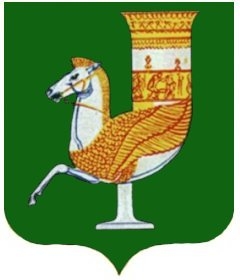 П  О  С  Т  А  Н  О  В  Л  Е  Н  И  Е   АДМИНИСТРАЦИИ   МУНИЦИПАЛЬНОГО  ОБРАЗОВАНИЯ «КРАСНОГВАРДЕЙСКИЙ  РАЙОН»От 29.04.2020 г. № 235         с. КрасногвардейскоеОб утверждении Плана мероприятий («дорожная карта») по  содействию развитию конкуренции в МО «Красногвардейский район» на 2020-2021 годыВ  рамках исполнения подпункта «б» пункта 2 Перечня поручений по итогам заседания Государственного совета Российской Федерации по вопросу развития конкуренции, состоявшегося 5 апреля 2018 года, утвержденного Президентом Российской Федерации 15 мая 2018 года  № Пр-817ГС, распоряжения главы Республики Адыгея №60-рг от 31.03.2020 года «О  некоторых мерах по содействию развитию конкуренции в Республике Адыгея», руководствуясь Уставом МО «Красногвардейский район»ПОСТАНОВЛЯЮ:1. Утвердить План мероприятий («дорожная карта») по  содействию развитию конкуренции в МО «Красногвардейский район» на 2020-2021 годы (Приложение).2. Признать утратившим силу постановление администрации МО «Красногвардейский район» № 233 от 17.04.2019  года «Об утверждении Плана мероприятий («дорожная карта») по содействию развитию конкуренции в МО «Красногвардейский район» на 2020-2022 годы».3. Разместить настоящее постановление в сети «Интернет» на официальном сайте администрации МО «Красногвардейский район» www.amokr.ru.       4. Контроль за исполнением данного постановления возложить на отдел экономического развития и торговли администрации МО «Красногвардейский район» (Хуратов Р.Н.).      5. Настоящее постановление вступает в силу с момента его подписания.Глава   МО «Красногвардейский район»	                        		А.Т.Османов                                                		Приложениек  постановлению  администрацииМО «Красногвардейский  район»от 29.04.2020 г. № 235План мероприятий («дорожная карта») по  содействию развитию конкуренции в МО «Красногвардейский район» на 2020-2021 годы                                                		Приложениек  постановлению  администрацииМО «Красногвардейский  район»от ___________№__________План мероприятий («дорожная карта») по  содействию развитию конкуренции в МО «Красногвардейский район» на 2020-2021 годыУправляющий делами администрации МО «Красногвардейский район»- начальник общего отдела                                                                                                                           А.А. КатбамбетовНаименование мероприятияНаименование мероприятияКлючевой показатель развития конкуренции Значение целевого показателя (%; доля частного сектора на рынке)Значение целевого показателя (%; доля частного сектора на рынке)Значение целевого показателя (%; доля частного сектора на рынке)Значение целевого показателя (%; доля частного сектора на рынке)Значение целевого показателя (%; доля частного сектора на рынке)Значение целевого показателя (%; доля частного сектора на рынке)Значение целевого показателя (%; доля частного сектора на рынке)Ответственный исполнитель, органы местного самоуправления, которым рекомендовано принять участие в реализации мероприятий Наименование мероприятияНаименование мероприятияКлючевой показатель развития конкуренции на  1 января 2020 годана  1 января 2020 годана  1 января 2020 годана  1 января 2020 годана  1 января 2021 годана  1 января 2021 годана  1 января 2021 годаI. Рынок ритуальных услугI. Рынок ритуальных услугI. Рынок ритуальных услугI. Рынок ритуальных услугI. Рынок ритуальных услугI. Рынок ритуальных услугI. Рынок ритуальных услугI. Рынок ритуальных услугI. Рынок ритуальных услугI. Рынок ритуальных услугI. Рынок ритуальных услуг1) Создание информационного и консультационного поля для хозяйствующих субъектов (всех форм собственности), желающих осуществлять деятельность в сфере ритуальных услуг;2) мониторинг цен на ритуальные услуги1) Создание информационного и консультационного поля для хозяйствующих субъектов (всех форм собственности), желающих осуществлять деятельность в сфере ритуальных услуг;2) мониторинг цен на ритуальные услугиДоля выручки организаций частной формы собственности, осуществляющих деятельность на рынке ритуальных услуг, от общего объема выручки всех хозяйствующих субъектов (всех форм собственности), осуществляющих деятельность на рынке ритуальных услуг в границах МО «Красногвардейский район», за исключением выручки от оказания услуг (выполнения работ) по содержанию и благоустройству кладбищ35353535353535Баронов А.А. - заместитель главы администарции МО «Красногвардейский район» по вопросам экономической политике и сельского хозяйства – начальник управления сельского хозяйстваII. Рынок племенного животноводстваII. Рынок племенного животноводстваII. Рынок племенного животноводстваII. Рынок племенного животноводстваII. Рынок племенного животноводстваII. Рынок племенного животноводстваII. Рынок племенного животноводстваII. Рынок племенного животноводстваII. Рынок племенного животноводстваII. Рынок племенного животноводстваII. Рынок племенного животноводстваОказание государственной поддержки организациям  частной формы собственности на развитие племенного животноводстваОказание государственной поддержки организациям  частной формы собственности на развитие племенного животноводстваОбъем реализованных на рынке товаров в натуральном выражении всеми организациями с распределением на реализованные товары в натуральном выражении хозяйствующими субъектами частной формы собственности и реализованные товары в натуральном выражении хозяйствующими субъектами с государственным или муниципальным участием100100100100100100100Баронов А.А. - заместитель главы администрации МО «Красногвардейский район» по вопросам экономической политике и сельского хозяйства – начальник управления сельского хозяйства III. Рынок семеноводстваIII. Рынок семеноводстваIII. Рынок семеноводстваIII. Рынок семеноводстваIII. Рынок семеноводстваIII. Рынок семеноводстваIII. Рынок семеноводстваIII. Рынок семеноводстваIII. Рынок семеноводстваIII. Рынок семеноводстваIII. Рынок семеноводстваПредоставление субсидий организациям частной формы собственности  для стимулирования производства основных видов сельскохозяйственных культурПредоставление субсидий организациям частной формы собственности  для стимулирования производства основных видов сельскохозяйственных культурКоличество семеноводческих хозяйств на товарном рынке, относящихся к частным организациям и организациям с государственным либо муниципальным участием100100100100100100100Баронов А.А. - заместитель главы администрации МО «Красногвардейский район» по вопросам экономической политике и сельского хозяйства – начальник управления сельского хозяйстваIV. Рынок жилищного строительстваIV. Рынок жилищного строительстваIV. Рынок жилищного строительстваIV. Рынок жилищного строительстваIV. Рынок жилищного строительстваIV. Рынок жилищного строительстваIV. Рынок жилищного строительстваIV. Рынок жилищного строительстваIV. Рынок жилищного строительстваIV. Рынок жилищного строительстваIV. Рынок жилищного строительства1) Устранение избыточного государственного регулирования и снижение административных барьеров при прохождении процедур сбора документов, при оформлении разрешения на строительство;2) стимулирование инициативы предпринимателей в жилищном строительстве, в том числе за счет информирования застройщиков о существующих мерах по поддержке отдельных категорий граждан и молодых семей по обеспечению жильем1) Устранение избыточного государственного регулирования и снижение административных барьеров при прохождении процедур сбора документов, при оформлении разрешения на строительство;2) стимулирование инициативы предпринимателей в жилищном строительстве, в том числе за счет информирования застройщиков о существующих мерах по поддержке отдельных категорий граждан и молодых семей по обеспечению жильемОбъем (доля) реализованных на рынке товаров, работ, услуг (введенные в эксплуатацию жилые дома) в натуральном выражении (м общей площади жилых помещений) всеми хозяйствующими субъектами с распределением на реализованные товары, работы, услуги (введенные в эксплуатацию жилые дома) в натуральном выражении (м2 общей площади жилых помещений) хозяйствующими субъектами частного сектора и реализованные товары, работы, услуги (введенные в эксплуатацию жилые дома) в натуральном выражении (м2 общей площади жилых помещений) хозяйствующими субъектами с государственным или муниципальным участием100100100100100100100Мышкин А.Ю. - заместитель главы администрации МО «Красногвардейский район» по вопросам строительства, ЖКХ, ТЭК, связи и транспортаV. Рынок строительства, за исключением дорожного строительстваV. Рынок строительства, за исключением дорожного строительстваV. Рынок строительства, за исключением дорожного строительстваV. Рынок строительства, за исключением дорожного строительстваV. Рынок строительства, за исключением дорожного строительстваV. Рынок строительства, за исключением дорожного строительстваV. Рынок строительства, за исключением дорожного строительстваV. Рынок строительства, за исключением дорожного строительстваV. Рынок строительства, за исключением дорожного строительстваV. Рынок строительства, за исключением дорожного строительстваV. Рынок строительства, за исключением дорожного строительства1) Определение поставщиков (подрядчиков, исполнителей) конкурентными способами в целях выявления лучших условий поставок товаров, выполнения работ, оказания услуг;2) Актуализация административных регламентов предоставления муниципальных услуг по выдаче разрешений на строительство, ввод объекта в эксплуатацию при осуществлении строительства1) Определение поставщиков (подрядчиков, исполнителей) конкурентными способами в целях выявления лучших условий поставок товаров, выполнения работ, оказания услуг;2) Актуализация административных регламентов предоставления муниципальных услуг по выдаче разрешений на строительство, ввод объекта в эксплуатацию при осуществлении строительстваОбъем рынка в стоимостном выражении общего объема (доли) выручки всех хозяйствующих субъектов по виду экономической деятельности строительство (раздел «F» Строительство ОКВЭД2, кроме 41.1, 42.11, 42.13, 43.12.4, 43.13) на товарном рынке с распределением на выручку хозяйствующих субъектов частного сектора по виду экономической деятельности строительство (раздел «F» Строительство ОКВЭД2, кроме 41.1, 42.11, 42.13, 43.12.4, 43.13) и выручку хозяйствующих субъектов с государственным или муниципальным участием по виду экономической деятельности строительство (раздел «F» Строительство ОКВЭД2, кроме 41.1, 42.11, 42.13, 43.12.4, 43.13), а именно объем (доля) выручки по виду экономической деятельности строительство (раздел «F» Строительство ОКВЭД2, кроме 41.1, 42.11, 42.13, 43.12.4, 43.13) в общей величине стоимостного оборота рынка100100100100100100100Мышкин А.Ю. - заместитель главы администрации МО «Красногвардейский район» по вопросам строительства, ЖКХ, ТЭК, связи и транспортаVI. Рынок архитектурно-строительного проектированияVI. Рынок архитектурно-строительного проектированияVI. Рынок архитектурно-строительного проектированияVI. Рынок архитектурно-строительного проектированияVI. Рынок архитектурно-строительного проектированияVI. Рынок архитектурно-строительного проектированияVI. Рынок архитектурно-строительного проектированияVI. Рынок архитектурно-строительного проектированияVI. Рынок архитектурно-строительного проектированияVI. Рынок архитектурно-строительного проектированияVI. Рынок архитектурно-строительного проектирования1) Устранение избыточного государственного регулирования и снижение административных барьеров;2) Организация и проведение обучающих семинаров для специалистов в области архитектурно-строительного проектирования (не реже 1 раза в год) по внедрению технологий информационного моделирования объекта (BIM проектирование) и подготовке к переводу государственных заказов на данную технологию1) Устранение избыточного государственного регулирования и снижение административных барьеров;2) Организация и проведение обучающих семинаров для специалистов в области архитектурно-строительного проектирования (не реже 1 раза в год) по внедрению технологий информационного моделирования объекта (BIM проектирование) и подготовке к переводу государственных заказов на данную технологиюОбъем рынка в стоимостном выражении общего объема (доли) выручки всех хозяйствующих субъектов на товарном рынке с распределением на выручку хозяйствующих субъектов частного сектора и выручку хозяйствующих субъектов с государственным или муниципальным участием, а именно объем (доля) выручки в общей величине стоимостного оборота рынка80808080808080Мышкин А.Ю. - заместитель главы администрации МО «Красногвардейский район» по вопросам строительства, ЖКХ, ТЭК, связи и транспортаVII. Рынок кадастровых и землеустроительных работVII. Рынок кадастровых и землеустроительных работVII. Рынок кадастровых и землеустроительных работVII. Рынок кадастровых и землеустроительных работVII. Рынок кадастровых и землеустроительных работVII. Рынок кадастровых и землеустроительных работVII. Рынок кадастровых и землеустроительных работVII. Рынок кадастровых и землеустроительных работVII. Рынок кадастровых и землеустроительных работVII. Рынок кадастровых и землеустроительных работVII. Рынок кадастровых и землеустроительных работ1) Cтимулирование рынка землеустроительных работ, поддержка предпринимательства и деятельности предприятий малого бизнеса в сфере землеустройства, развитие конкуренции между разработчиками землеустроительной документации;2) Внедрение в производство и обеспечение обязательного использования всеми участниками рынка землеустроительных услуг единых технических регламентов и стандартов проведения землеустройства;3) Обеспечение проведения аттестации, аккредитации, лицензирования, экспертизы и других мероприятий, способствующих участию на рынке землеустроительных услуг только специалистов-профес-сионалов в сфере землеустройства, разрабатывающих высококачественную продукцию1) Cтимулирование рынка землеустроительных работ, поддержка предпринимательства и деятельности предприятий малого бизнеса в сфере землеустройства, развитие конкуренции между разработчиками землеустроительной документации;2) Внедрение в производство и обеспечение обязательного использования всеми участниками рынка землеустроительных услуг единых технических регламентов и стандартов проведения землеустройства;3) Обеспечение проведения аттестации, аккредитации, лицензирования, экспертизы и других мероприятий, способствующих участию на рынке землеустроительных услуг только специалистов-профес-сионалов в сфере землеустройства, разрабатывающих высококачественную продукциюОбъем рынка в стоимостном выражении общего объема (доли) выручки всех хозяйствующих субъектов на товарном рынке с распределением на выручку хозяйствующих субъектов частного сектора и выручку хозяйствующих субъектов с государственным или муниципальным участием, а именно объем (доля) выручки в общей величине стоимостного оборота рынка85858585858585Тхакушинов А.И. – начальник одела земельно-имущественных отношений администрации МО «Красногвардейский район»VIII. Рынок вылова водных биоресурсовVIII. Рынок вылова водных биоресурсовVIII. Рынок вылова водных биоресурсовVIII. Рынок вылова водных биоресурсовVIII. Рынок вылова водных биоресурсовVIII. Рынок вылова водных биоресурсовVIII. Рынок вылова водных биоресурсовVIII. Рынок вылова водных биоресурсовVIII. Рынок вылова водных биоресурсовVIII. Рынок вылова водных биоресурсовVIII. Рынок вылова водных биоресурсовСтимулирование рынка вылова  водных биоресурсов, поддержка предпринимательства и деятельности предприятий малого бизнеса в сфере вылова водных биоресурсов, развитие конкуренции между организациями по  вылову водных биоресурсовСтимулирование рынка вылова  водных биоресурсов, поддержка предпринимательства и деятельности предприятий малого бизнеса в сфере вылова водных биоресурсов, развитие конкуренции между организациями по  вылову водных биоресурсовОбъем добычи (вылова) рыбы, других водных биоресурсов, за исключением изъятия объектов товарной аквакультуры (товарного рыбоводства), с распределением на объем добычи (вылова) хозяйствующих субъектов частного сектора и объем добычи (вылова) хозяйствующих субъектов с государственным или муниципальным участием100100100100100100100Баронов А.А. - заместитель главы администрации МО «Красногвардейский район» по вопросам экономической политике и сельского хозяйства – начальник управления сельского хозяйстваIX. Рынок товарной аквакультурыIX. Рынок товарной аквакультурыIX. Рынок товарной аквакультурыIX. Рынок товарной аквакультурыIX. Рынок товарной аквакультурыIX. Рынок товарной аквакультурыIX. Рынок товарной аквакультурыIX. Рынок товарной аквакультурыIX. Рынок товарной аквакультурыIX. Рынок товарной аквакультурыIX. Рынок товарной аквакультурыИнвентаризация водных объектов, предприятий, имеющих водные объекты, пригодные для осуществления товарной аквакультуры (товарного рыбоводства)Инвентаризация водных объектов, предприятий, имеющих водные объекты, пригодные для осуществления товарной аквакультуры (товарного рыбоводства)Объем изъятия объектов товарной аквакультуры (товарного рыбоводства) с распределением на объем изъятия хозяйствующих субъектов частного сектора и объем изъятия хозяйствующих субъектов с государственным или муниципальным участием100100100100100100100Тхакушинов А.И. – начальник одела земельно-имущественных отношений администрации МО «Красногвардейский район»X. Рынок теплоснабжения (производства тепловой энергии)X. Рынок теплоснабжения (производства тепловой энергии)X. Рынок теплоснабжения (производства тепловой энергии)X. Рынок теплоснабжения (производства тепловой энергии)X. Рынок теплоснабжения (производства тепловой энергии)X. Рынок теплоснабжения (производства тепловой энергии)X. Рынок теплоснабжения (производства тепловой энергии)X. Рынок теплоснабжения (производства тепловой энергии)X. Рынок теплоснабжения (производства тепловой энергии)X. Рынок теплоснабжения (производства тепловой энергии)X. Рынок теплоснабжения (производства тепловой энергии) Организация и проведение тематических круглых столов и  семинаров  по вопросам государственной  поддержки предпринимательской деятельности, оказания организационно-методической и информационно-консультативной помощи субъектам предпринимательства, осуществляющим деятельность на рынке теплоснабжения (производства тепловой энергии)Объем полезного отпуска тепловой энергии на территории МО «Красногвардейский район» всеми хозяйствующими субъектами, осуществляющими регулируемые виды деятельности в сфере теплоснабжения по регулируемым ценам (тарифам), с распределением на полезный отпуск тепловой энергии хозяйствующими субъектами частного сектора и хозяйствующими субъектами с государственным или муниципальным участиемОбъем полезного отпуска тепловой энергии на территории МО «Красногвардейский район» всеми хозяйствующими субъектами, осуществляющими регулируемые виды деятельности в сфере теплоснабжения по регулируемым ценам (тарифам), с распределением на полезный отпуск тепловой энергии хозяйствующими субъектами частного сектора и хозяйствующими субъектами с государственным или муниципальным участием90909095959595Мышкин А.Ю. - заместитель главы администрации МО «Красногвардейский район» по вопросам строительства, ЖКХ, ТЭК, связи и транспорта; Баронов А.А. - заместитель главы администрации МО «Красногвардейский район» по вопросам экономической политике и сельского хозяйства – начальник управления сельского хозяйстваXII. Рынок благоустройства городской средыXII. Рынок благоустройства городской средыXII. Рынок благоустройства городской средыXII. Рынок благоустройства городской средыXII. Рынок благоустройства городской средыXII. Рынок благоустройства городской средыXII. Рынок благоустройства городской средыXII. Рынок благоустройства городской средыXII. Рынок благоустройства городской средыXII. Рынок благоустройства городской средыXII. Рынок благоустройства городской среды1) Организация и проведение конкурсных процедур, направленных на определение исполнителей мероприятий по благоустройству территорий   муниципальных образований в соответствии с едиными требованиями;2) Сохранение преобладания организаций частной формы собственности на рынке благоустройства городской средыОбъем рынка в стоимостном выражении общего объема выручки всех хозяйствующих субъектов на товарном рынке с распределением на выручку хозяйствующих субъектов частного сектора и выручку хозяйствующих субъектов с государственным или муниципальным участием, а именно объем выручки в общей величине стоимостного оборота рынкаОбъем рынка в стоимостном выражении общего объема выручки всех хозяйствующих субъектов на товарном рынке с распределением на выручку хозяйствующих субъектов частного сектора и выручку хозяйствующих субъектов с государственным или муниципальным участием, а именно объем выручки в общей величине стоимостного оборота рынка100100100100100100100Главы сельских поселений XIII. Рынок выполнения работ по содержанию и текущему ремонту общего имущества собственников помещений в многоквартирном домеXIII. Рынок выполнения работ по содержанию и текущему ремонту общего имущества собственников помещений в многоквартирном домеXIII. Рынок выполнения работ по содержанию и текущему ремонту общего имущества собственников помещений в многоквартирном домеXIII. Рынок выполнения работ по содержанию и текущему ремонту общего имущества собственников помещений в многоквартирном домеXIII. Рынок выполнения работ по содержанию и текущему ремонту общего имущества собственников помещений в многоквартирном домеXIII. Рынок выполнения работ по содержанию и текущему ремонту общего имущества собственников помещений в многоквартирном домеXIII. Рынок выполнения работ по содержанию и текущему ремонту общего имущества собственников помещений в многоквартирном домеXIII. Рынок выполнения работ по содержанию и текущему ремонту общего имущества собственников помещений в многоквартирном домеXIII. Рынок выполнения работ по содержанию и текущему ремонту общего имущества собственников помещений в многоквартирном домеXIII. Рынок выполнения работ по содержанию и текущему ремонту общего имущества собственников помещений в многоквартирном домеXIII. Рынок выполнения работ по содержанию и текущему ремонту общего имущества собственников помещений в многоквартирном домеСохранение преобладания частного бизнеса путем организации и проведения тематических круглых столов и  семинаров  по вопросам государственной  поддержки предпринимательской деятельности, оказания организационно-методической и информационно-консультативной помощи субъектам предпринимательства, осуществляющим деятельность на рынке выполнения работ по содержанию и текущему ремонту общего имущества собственников помещений в многоквартирном домеКоличество общей площади помещений (м2), входящих в состав общего имущества собственников помещений в многоквартирном доме, находящихся в управлении у всех хозяйствующих субъектов (за исключением товариществ собственников жилья, жилищных, жилищно-строительных кооператоров или иных специализированных потребительских кооперативов), осуществляющих деятельность по управлению многоквартирными домами, с распределением на находящиеся в управлении у хозяйствующих субъектов частного сектора и хозяйствующих субъектов с государственным или муниципальным участиемКоличество общей площади помещений (м2), входящих в состав общего имущества собственников помещений в многоквартирном доме, находящихся в управлении у всех хозяйствующих субъектов (за исключением товариществ собственников жилья, жилищных, жилищно-строительных кооператоров или иных специализированных потребительских кооперативов), осуществляющих деятельность по управлению многоквартирными домами, с распределением на находящиеся в управлении у хозяйствующих субъектов частного сектора и хозяйствующих субъектов с государственным или муниципальным участием100100100100100100100Мышкин А.Ю. - заместитель главы администрации МО «Красногвардейский район» по вопросам строительства, ЖКХ, ТЭК, связи и транспортаXIV. Рынок поставки сжиженного газа в баллонахXIV. Рынок поставки сжиженного газа в баллонахXIV. Рынок поставки сжиженного газа в баллонахXIV. Рынок поставки сжиженного газа в баллонахXIV. Рынок поставки сжиженного газа в баллонахXIV. Рынок поставки сжиженного газа в баллонахXIV. Рынок поставки сжиженного газа в баллонахXIV. Рынок поставки сжиженного газа в баллонахXIV. Рынок поставки сжиженного газа в баллонахXIV. Рынок поставки сжиженного газа в баллонахXIV. Рынок поставки сжиженного газа в баллонахОрганизация и проведение тематических круглых столов и  семинаров  по вопросам государственной  поддержки предпринимательской деятельности, оказания организационно-методической и информационно-консультативной помощи субъектам предпринимательства, осуществляющим деятельность на рынке поставки сжиженного газа в баллонахОбъем реализованных на рынке товаров, работ, услуг в натуральном выражении всех хозяйствующих субъектов с распределением на реализованные товары, работы, услуги в натуральном выражении хозяйствующими субъектами частного сектора и реализованные товары, работы, услуги в натуральном выражении хозяйствующими субъектами с государственным или муниципальным участиемОбъем реализованных на рынке товаров, работ, услуг в натуральном выражении всех хозяйствующих субъектов с распределением на реализованные товары, работы, услуги в натуральном выражении хозяйствующими субъектами частного сектора и реализованные товары, работы, услуги в натуральном выражении хозяйствующими субъектами с государственным или муниципальным участием100100100100100100100Мышкин А.Ю. - заместитель главы администрации МО «Красногвардейский район» по вопросам строительства, ЖКХ, ТЭК, связи и транспорта; Баронов А.А. - заместитель главы администрации МО «Красногвардейский район» по вопросам экономической политике и сельского хозяйства – начальник управления сельского хозяйстваXV. Рынок купли-продажи электроэнергии (мощности) на розничном рынке электрической энергии (мощности)XV. Рынок купли-продажи электроэнергии (мощности) на розничном рынке электрической энергии (мощности)XV. Рынок купли-продажи электроэнергии (мощности) на розничном рынке электрической энергии (мощности)XV. Рынок купли-продажи электроэнергии (мощности) на розничном рынке электрической энергии (мощности)XV. Рынок купли-продажи электроэнергии (мощности) на розничном рынке электрической энергии (мощности)XV. Рынок купли-продажи электроэнергии (мощности) на розничном рынке электрической энергии (мощности)XV. Рынок купли-продажи электроэнергии (мощности) на розничном рынке электрической энергии (мощности)XV. Рынок купли-продажи электроэнергии (мощности) на розничном рынке электрической энергии (мощности)XV. Рынок купли-продажи электроэнергии (мощности) на розничном рынке электрической энергии (мощности)XV. Рынок купли-продажи электроэнергии (мощности) на розничном рынке электрической энергии (мощности)XV. Рынок купли-продажи электроэнергии (мощности) на розничном рынке электрической энергии (мощности)1) Мониторинг деятельности действующих организаций, осуществляющих куплю-продажу  электроэнергии;2) Проведение анализа данных об уровне тарифов Объем (доля) реализованных на рынке товаров, работ, услуг в натуральном выражении всех хозяйствующих субъектов с распределением на реализованные товары, работы, услуги в натуральном выражении организациями частной формы собственности и реализованные товары, работы, услуги в натуральном выражении хозяйствующими субъектами с государственным или муниципальным участиемОбъем (доля) реализованных на рынке товаров, работ, услуг в натуральном выражении всех хозяйствующих субъектов с распределением на реализованные товары, работы, услуги в натуральном выражении организациями частной формы собственности и реализованные товары, работы, услуги в натуральном выражении хозяйствующими субъектами с государственным или муниципальным участием100100100100100100100Мышкин А.Ю. - заместитель главы администрации МО «Красногвардейский район» по вопросам строительства, ЖКХ, ТЭК, связи и транспортаXVI. Рынок производства электроэнергии (мощности) на розничном рынке, включая производство электрической энергии в режиме когенерацииXVI. Рынок производства электроэнергии (мощности) на розничном рынке, включая производство электрической энергии в режиме когенерацииXVI. Рынок производства электроэнергии (мощности) на розничном рынке, включая производство электрической энергии в режиме когенерацииXVI. Рынок производства электроэнергии (мощности) на розничном рынке, включая производство электрической энергии в режиме когенерацииXVI. Рынок производства электроэнергии (мощности) на розничном рынке, включая производство электрической энергии в режиме когенерацииXVI. Рынок производства электроэнергии (мощности) на розничном рынке, включая производство электрической энергии в режиме когенерацииXVI. Рынок производства электроэнергии (мощности) на розничном рынке, включая производство электрической энергии в режиме когенерацииXVI. Рынок производства электроэнергии (мощности) на розничном рынке, включая производство электрической энергии в режиме когенерацииXVI. Рынок производства электроэнергии (мощности) на розничном рынке, включая производство электрической энергии в режиме когенерацииXVI. Рынок производства электроэнергии (мощности) на розничном рынке, включая производство электрической энергии в режиме когенерацииXVI. Рынок производства электроэнергии (мощности) на розничном рынке, включая производство электрической энергии в режиме когенерацииОрганизация и проведение тематических круглых столов и  семинаров  по вопросам государственной  поддержки предпринимательской деятельности, оказания организационно-методической и информационно-консультативной помощи субъектам предпринимательства, осуществляющим деятельность на рынке производства электроэнергии (мощности) на розничном рынке, включая производство электрической энергии  в режиме когенерацииОбъем (доля) реализованных на рынке товаров, работ, услуг в натуральном выражении всех хозяйствующих субъектов с распределением на реализованные товары, работы, услуги в натуральном выражении организациями частной формы собственности и реализованные товары, работы, услуги в натуральном выражении хозяйствующими субъектами с государственным или муниципальным участиемОбъем (доля) реализованных на рынке товаров, работ, услуг в натуральном выражении всех хозяйствующих субъектов с распределением на реализованные товары, работы, услуги в натуральном выражении организациями частной формы собственности и реализованные товары, работы, услуги в натуральном выражении хозяйствующими субъектами с государственным или муниципальным участием98,598,598,598,598,598,598,5Мышкин А.Ю. - заместитель главы администрации МО «Красногвардейский район» по вопросам строительства, ЖКХ, ТЭК, связи и транспорта; Баронов А.А. - заместитель главы администрации МО «Красногвардейский район» по вопросам экономической политике и сельского хозяйства – начальник управления сельского хозяйстваXVII. Розничный рынок нефтепродуктовXVII. Розничный рынок нефтепродуктовXVII. Розничный рынок нефтепродуктовXVII. Розничный рынок нефтепродуктовXVII. Розничный рынок нефтепродуктовXVII. Розничный рынок нефтепродуктовXVII. Розничный рынок нефтепродуктовXVII. Розничный рынок нефтепродуктовXVII. Розничный рынок нефтепродуктовXVII. Розничный рынок нефтепродуктовXVII. Розничный рынок нефтепродуктовПривлечение частного бизнеса путем организации и проведения тематических круглых столов и  семинаров  по вопросам государственной  поддержки предпринимательской деятельности, оказания организационно-методической и информационно-консультатив-ной помощи субъектам предпринимательства, осуществляющим деятельность на розничном рынке нефтепродуктовОбъем (доля) реализованных на рынке нефтепродуктов в натуральном выражении всех хозяйствующих субъектов с распределением на реализованные товары в натуральном выражении организациями частной формы собственности и реализованные нефтепродукты в натуральном выражении хозяйствующими субъектами с государственным или муниципальным участиемОбъем (доля) реализованных на рынке нефтепродуктов в натуральном выражении всех хозяйствующих субъектов с распределением на реализованные товары в натуральном выражении организациями частной формы собственности и реализованные нефтепродукты в натуральном выражении хозяйствующими субъектами с государственным или муниципальным участием100100100100100100100Мышкин А.Ю. - заместитель главы администрации МО «Красногвардейский район» по вопросам строительства, ЖКХ, ТЭК, связи и транспорта; Баронов А.А. - заместитель главы администрации МО «Красногвардейский район» по вопросам экономической политике и сельского хозяйства – начальник управления сельского хозяйстваXVIII. Рынок оказания услуг по перевозке пассажиров автомобильным транспортом по муниципальным маршрутам регулярных перевозокXVIII. Рынок оказания услуг по перевозке пассажиров автомобильным транспортом по муниципальным маршрутам регулярных перевозокXVIII. Рынок оказания услуг по перевозке пассажиров автомобильным транспортом по муниципальным маршрутам регулярных перевозокXVIII. Рынок оказания услуг по перевозке пассажиров автомобильным транспортом по муниципальным маршрутам регулярных перевозокXVIII. Рынок оказания услуг по перевозке пассажиров автомобильным транспортом по муниципальным маршрутам регулярных перевозокXVIII. Рынок оказания услуг по перевозке пассажиров автомобильным транспортом по муниципальным маршрутам регулярных перевозокXVIII. Рынок оказания услуг по перевозке пассажиров автомобильным транспортом по муниципальным маршрутам регулярных перевозокXVIII. Рынок оказания услуг по перевозке пассажиров автомобильным транспортом по муниципальным маршрутам регулярных перевозокXVIII. Рынок оказания услуг по перевозке пассажиров автомобильным транспортом по муниципальным маршрутам регулярных перевозокXVIII. Рынок оказания услуг по перевозке пассажиров автомобильным транспортом по муниципальным маршрутам регулярных перевозокXVIII. Рынок оказания услуг по перевозке пассажиров автомобильным транспортом по муниципальным маршрутам регулярных перевозок1) Повышение  информационной доступности и уровня информированности поставщиков и потребителей услуг рынка оказания услуг по перевозке пассажиров автомобильным транспортом по муниципальным маршрутам регулярных перевозок;2) Организация и проведение конкурсных процедур по определению перевозчиков по муниципальным маршрутам регулярных перевозок с учетом максимального привлечения негосударственных  организаций и включения дополнительных условий к повышению уровня качества предоставляемых услугОбъем реализованных на рынке оказания услуг по перевозке пассажиров автомобильным транспортом по муниципальным маршрутам регулярных перевозок (городской транспорт) товаров, работ, услуг (количество перевезенных пассажиров) в натуральном выражении всех хозяйствующих субъектов с распределением на реализованные товары, работы, услуги (количество перевезенных пассажиров) в натуральном выражении хозяйствующими субъектами частного сектора и реализованные товары, работы, услуги (количество перевезенных пассажиров) в натуральном выражении хозяйствующими субъектами с государственным или муниципальным участиемОбъем реализованных на рынке оказания услуг по перевозке пассажиров автомобильным транспортом по муниципальным маршрутам регулярных перевозок (городской транспорт) товаров, работ, услуг (количество перевезенных пассажиров) в натуральном выражении всех хозяйствующих субъектов с распределением на реализованные товары, работы, услуги (количество перевезенных пассажиров) в натуральном выражении хозяйствующими субъектами частного сектора и реализованные товары, работы, услуги (количество перевезенных пассажиров) в натуральном выражении хозяйствующими субъектами с государственным или муниципальным участием100100100100100100100Мышкин А.Ю. - заместитель главы администрации МО «Красногвардейский район» по вопросам строительства, ЖКХ, ТЭК, связи и транспортаXIX. Рынок оказания услуг по перевозке пассажиров автомобильным транспортом по межмуниципальным маршрутам регулярных перевозокXIX. Рынок оказания услуг по перевозке пассажиров автомобильным транспортом по межмуниципальным маршрутам регулярных перевозокXIX. Рынок оказания услуг по перевозке пассажиров автомобильным транспортом по межмуниципальным маршрутам регулярных перевозокXIX. Рынок оказания услуг по перевозке пассажиров автомобильным транспортом по межмуниципальным маршрутам регулярных перевозокXIX. Рынок оказания услуг по перевозке пассажиров автомобильным транспортом по межмуниципальным маршрутам регулярных перевозокXIX. Рынок оказания услуг по перевозке пассажиров автомобильным транспортом по межмуниципальным маршрутам регулярных перевозокXIX. Рынок оказания услуг по перевозке пассажиров автомобильным транспортом по межмуниципальным маршрутам регулярных перевозокXIX. Рынок оказания услуг по перевозке пассажиров автомобильным транспортом по межмуниципальным маршрутам регулярных перевозокXIX. Рынок оказания услуг по перевозке пассажиров автомобильным транспортом по межмуниципальным маршрутам регулярных перевозокXIX. Рынок оказания услуг по перевозке пассажиров автомобильным транспортом по межмуниципальным маршрутам регулярных перевозокXIX. Рынок оказания услуг по перевозке пассажиров автомобильным транспортом по межмуниципальным маршрутам регулярных перевозокОрганизация и проведение конкурсных процедур по определению перевозчиков по межмуниципальным маршрутам  регулярных перевозок с учетом максимального привлечения негосударственных  организаций  и включения дополнительных условий к повышению уровня качества предоставляемых услугОбъем реализованных на рынке товаров, работ, услуг (количество перевезенных пассажиров) в натуральном выражении всех хозяйствующих субъектов с распределением на реализованные товары, работы, услуги (количество перевезенных пассажиров) в натуральном выражении хозяйствующими субъектами частного сектора и реализованные товары, работы, услуги (количество перевезенных пассажиров) в натуральном выражении хозяйствующими субъектами с государственным или муниципальным участиемОбъем реализованных на рынке товаров, работ, услуг (количество перевезенных пассажиров) в натуральном выражении всех хозяйствующих субъектов с распределением на реализованные товары, работы, услуги (количество перевезенных пассажиров) в натуральном выражении хозяйствующими субъектами частного сектора и реализованные товары, работы, услуги (количество перевезенных пассажиров) в натуральном выражении хозяйствующими субъектами с государственным или муниципальным участием100100100100100100100Мышкин А.Ю. - заместитель главы администрации МО «Красногвардейский район» по вопросам строительства, ЖКХ, ТЭК, связи и транспортаXX. Рынок оказания услуг по перевозке пассажиров и багажа легковым таксиXX. Рынок оказания услуг по перевозке пассажиров и багажа легковым таксиXX. Рынок оказания услуг по перевозке пассажиров и багажа легковым таксиXX. Рынок оказания услуг по перевозке пассажиров и багажа легковым таксиXX. Рынок оказания услуг по перевозке пассажиров и багажа легковым таксиXX. Рынок оказания услуг по перевозке пассажиров и багажа легковым таксиXX. Рынок оказания услуг по перевозке пассажиров и багажа легковым таксиXX. Рынок оказания услуг по перевозке пассажиров и багажа легковым таксиXX. Рынок оказания услуг по перевозке пассажиров и багажа легковым таксиXX. Рынок оказания услуг по перевозке пассажиров и багажа легковым таксиXX. Рынок оказания услуг по перевозке пассажиров и багажа легковым такси1) Выдача разрешений на осуществление перевозок пассажиров и багажа легковым такси;2) Ведение реестра юридических лиц и индивидуальных предпринимателей, осуществляющих перевозки пассажиров и багажа легковым такси на территории Красногвардейского районаКоличество хозяйствующих субъектов на товарном рынке, относящихся к частным организациям и организациям с государственным либо муниципальным участиемКоличество хозяйствующих субъектов на товарном рынке, относящихся к частным организациям и организациям с государственным либо муниципальным участием100100100100100100Баронов А.А. - заместитель главы администрации МО «Красногвардейский район» по вопросам экономической политике и сельского хозяйства – начальник управления сельского хозяйстваБаронов А.А. - заместитель главы администрации МО «Красногвардейский район» по вопросам экономической политике и сельского хозяйства – начальник управления сельского хозяйстваXXI. Рынок легкой промышленностиXXI. Рынок легкой промышленностиXXI. Рынок легкой промышленностиXXI. Рынок легкой промышленностиXXI. Рынок легкой промышленностиXXI. Рынок легкой промышленностиXXI. Рынок легкой промышленностиXXI. Рынок легкой промышленностиXXI. Рынок легкой промышленностиXXI. Рынок легкой промышленностиXXI. Рынок легкой промышленностиИнформационное обеспечение путем организации и проведения тематических круглых столов и  семинаров  по вопросам государственной  поддержки предпринимательской деятельности, оказания организационно-методической и информационно-консультатив-ной помощи субъектам предпринимательства, осуществляющим деятельность на рынке легкой промышленностиОбъем рынка в стоимостном выражении общего объема (доли) выручки всех хозяйствующих субъектов на товарном рынке с распределением на выручку хозяйствующих субъектов частного сектора и выручку хозяйствующих субъектов с государственным или муниципальным участием, а именно объем (доля) выручки в общей величине стоимостного оборота рынкаОбъем рынка в стоимостном выражении общего объема (доли) выручки всех хозяйствующих субъектов на товарном рынке с распределением на выручку хозяйствующих субъектов частного сектора и выручку хозяйствующих субъектов с государственным или муниципальным участием, а именно объем (доля) выручки в общей величине стоимостного оборота рынка99,999,999,999,999,9Баронов А.А. - заместитель главы администрации МО «Красногвардейский район» по вопросам экономической политике и сельского хозяйства – начальник управления сельского хозяйстваБаронов А.А. - заместитель главы администрации МО «Красногвардейский район» по вопросам экономической политике и сельского хозяйства – начальник управления сельского хозяйстваБаронов А.А. - заместитель главы администрации МО «Красногвардейский район» по вопросам экономической политике и сельского хозяйства – начальник управления сельского хозяйстваXXII. Рынок обработки древесины и производства изделий из дереваXXII. Рынок обработки древесины и производства изделий из дереваXXII. Рынок обработки древесины и производства изделий из дереваXXII. Рынок обработки древесины и производства изделий из дереваXXII. Рынок обработки древесины и производства изделий из дереваXXII. Рынок обработки древесины и производства изделий из дереваXXII. Рынок обработки древесины и производства изделий из дереваXXII. Рынок обработки древесины и производства изделий из дереваXXII. Рынок обработки древесины и производства изделий из дереваXXII. Рынок обработки древесины и производства изделий из дереваXXII. Рынок обработки древесины и производства изделий из дереваОрганизация и проведение тематических круглых столов и  семинаров  по вопросам государственной  поддержки предпринимательской деятельности, оказания организационно-методической и информационно-консультативной помощи субъектам предпринимательства, осуществляющим деятельность на рынке обработки древесины и производства изделий из дереваОбъем рынка в стоимостном выражении общего объема (доли) выручки всех хозяйствующих субъектов на товарном рынке с распределением на выручку хозяйствующих субъектов частного сектора и выручку хозяйствующих субъектов с государственным или муниципальным участием, а именно объем (доля) выручки в общей величине стоимостного оборота рынкаОбъем рынка в стоимостном выражении общего объема (доли) выручки всех хозяйствующих субъектов на товарном рынке с распределением на выручку хозяйствующих субъектов частного сектора и выручку хозяйствующих субъектов с государственным или муниципальным участием, а именно объем (доля) выручки в общей величине стоимостного оборота рынка99,899,899,899,899,8Баронов А.А. - заместитель главы администрации МО «Красногвардейский район» по вопросам экономической политике и сельского хозяйства – начальник управления сельского хозяйстваБаронов А.А. - заместитель главы администрации МО «Красногвардейский район» по вопросам экономической политике и сельского хозяйства – начальник управления сельского хозяйстваБаронов А.А. - заместитель главы администрации МО «Красногвардейский район» по вопросам экономической политике и сельского хозяйства – начальник управления сельского хозяйстваXXIII. Рынок производства кирпичаXXIII. Рынок производства кирпичаXXIII. Рынок производства кирпичаXXIII. Рынок производства кирпичаXXIII. Рынок производства кирпичаXXIII. Рынок производства кирпичаXXIII. Рынок производства кирпичаXXIII. Рынок производства кирпичаXXIII. Рынок производства кирпичаXXIII. Рынок производства кирпичаXXIII. Рынок производства кирпичаОрганизация и проведение тематических круглых столов и  семинаров  по вопросам государственной  поддержки предпринимательской деятельности, оказания организационно-методической и информационно-консультативной помощи субъектам предпринимательства, осуществляющим деятельность на рынке производства кирпичаОбъем (доля) произведенных на рынке товаров в натуральном выражении всех хозяйствующих субъектов с распределением на произведенные товары в натуральном выражении хозяйствующими субъектами частного сектора и произведенные товары в натуральном выражении хозяйствующими субъектами с государственным или муниципальным участиемОбъем (доля) произведенных на рынке товаров в натуральном выражении всех хозяйствующих субъектов с распределением на произведенные товары в натуральном выражении хозяйствующими субъектами частного сектора и произведенные товары в натуральном выражении хозяйствующими субъектами с государственным или муниципальным участиемОбъем (доля) произведенных на рынке товаров в натуральном выражении всех хозяйствующих субъектов с распределением на произведенные товары в натуральном выражении хозяйствующими субъектами частного сектора и произведенные товары в натуральном выражении хозяйствующими субъектами с государственным или муниципальным участием100100100100100100Баронов А.А. - заместитель главы администрации МО «Красногвардейский район» по вопросам экономической политике и сельского хозяйства – начальник управления сельского хозяйстваXIV. Рынок производства бетонаXIV. Рынок производства бетонаXIV. Рынок производства бетонаXIV. Рынок производства бетонаXIV. Рынок производства бетонаXIV. Рынок производства бетонаXIV. Рынок производства бетонаXIV. Рынок производства бетонаXIV. Рынок производства бетонаXIV. Рынок производства бетонаXIV. Рынок производства бетонаОрганизация и проведение тематических круглых столов и  семинаров  по вопросам государственной  поддержки предпринимательской деятельности, оказания организационно-методической и информационно-консультативной помощи субъектам предпринимательства, осуществляющим деятельность на рынке производства бетонаОбъем (доля) произведенных на рынке товаров в натуральном выражении всех хозяйствующих субъектов с распределением на произведенные товары в натуральном выражении хозяйствующими субъектами частного сектора и произведенные товары в натуральном выражении хозяйствующими субъектами с государственным или муниципальным участиемОбъем (доля) произведенных на рынке товаров в натуральном выражении всех хозяйствующих субъектов с распределением на произведенные товары в натуральном выражении хозяйствующими субъектами частного сектора и произведенные товары в натуральном выражении хозяйствующими субъектами с государственным или муниципальным участиемОбъем (доля) произведенных на рынке товаров в натуральном выражении всех хозяйствующих субъектов с распределением на произведенные товары в натуральном выражении хозяйствующими субъектами частного сектора и произведенные товары в натуральном выражении хозяйствующими субъектами с государственным или муниципальным участием100100100100100100Баронов А.А. - заместитель главы администрации МО «Красногвардейский район» по вопросам экономической политике и сельского хозяйства – начальник управления сельского хозяйстваXV. Рынок ремонта автотранспортных средствXV. Рынок ремонта автотранспортных средствXV. Рынок ремонта автотранспортных средствXV. Рынок ремонта автотранспортных средствXV. Рынок ремонта автотранспортных средствXV. Рынок ремонта автотранспортных средствXV. Рынок ремонта автотранспортных средствXV. Рынок ремонта автотранспортных средствXV. Рынок ремонта автотранспортных средствXV. Рынок ремонта автотранспортных средствXV. Рынок ремонта автотранспортных средствОрганизация и проведение тематических круглых столов и  семинаров  по вопросам государственной  поддержки предпринимательской деятельности, оказания организационно-методической и информационно-консультативной помощи субъектам предпринимательства, осуществляющим деятельность на рынке ремонта автотранспортных средствОрганизация и проведение тематических круглых столов и  семинаров  по вопросам государственной  поддержки предпринимательской деятельности, оказания организационно-методической и информационно-консультативной помощи субъектам предпринимательства, осуществляющим деятельность на рынке ремонта автотранспортных средствКоличество хозяйствующих субъектов на товарном рынке, относящихся к частным организациям и организациям с государственным либо муниципальным участиемКоличество хозяйствующих субъектов на товарном рынке, относящихся к частным организациям и организациям с государственным либо муниципальным участием100100100100100100Баронов А.А. - заместитель главы администрации МО «Красногвардейский район» по вопросам экономической политике и сельского хозяйства – начальник управления сельского хозяйстваXVI. Рынок услуг связи по предоставлению широкополосного доступа к сети ИнтернетXVI. Рынок услуг связи по предоставлению широкополосного доступа к сети ИнтернетXVI. Рынок услуг связи по предоставлению широкополосного доступа к сети ИнтернетXVI. Рынок услуг связи по предоставлению широкополосного доступа к сети ИнтернетXVI. Рынок услуг связи по предоставлению широкополосного доступа к сети ИнтернетXVI. Рынок услуг связи по предоставлению широкополосного доступа к сети ИнтернетXVI. Рынок услуг связи по предоставлению широкополосного доступа к сети ИнтернетXVI. Рынок услуг связи по предоставлению широкополосного доступа к сети ИнтернетXVI. Рынок услуг связи по предоставлению широкополосного доступа к сети ИнтернетXVI. Рынок услуг связи по предоставлению широкополосного доступа к сети ИнтернетXVI. Рынок услуг связи по предоставлению широкополосного доступа к сети ИнтернетФормирование и размещение в открытом доступе  данных:1) Об объектах   государственной и/или муниципальной собственности для размещения сооружений  и средств  связи;2) Об общественно деловых зонах, на которых возможно размещение объектов  связиФормирование и размещение в открытом доступе  данных:1) Об объектах   государственной и/или муниципальной собственности для размещения сооружений  и средств  связи;2) Об общественно деловых зонах, на которых возможно размещение объектов  связиОбъем (доля) реализованных на рынке товаров, работ, услуг в натуральном выражении всех хозяйствующих субъектов с распределением на реализованные товары, работы, услуги в натуральном выражении хозяйствующими субъектами частного сектора и реализованные товары, работы, услуги в натуральном выражении хозяйствующими субъектами с государственным или муниципальным участиемОбъем (доля) реализованных на рынке товаров, работ, услуг в натуральном выражении всех хозяйствующих субъектов с распределением на реализованные товары, работы, услуги в натуральном выражении хозяйствующими субъектами частного сектора и реализованные товары, работы, услуги в натуральном выражении хозяйствующими субъектами с государственным или муниципальным участием989898989898Мышкин А.Ю. - заместитель главы администрации МО «Красногвардейский район» по вопросам строительства, ЖКХ, ТЭК, связи и транспортаXVII. Услуги в сфере наружной рекламыXVII. Услуги в сфере наружной рекламыXVII. Услуги в сфере наружной рекламыXVII. Услуги в сфере наружной рекламыXVII. Услуги в сфере наружной рекламыXVII. Услуги в сфере наружной рекламыXVII. Услуги в сфере наружной рекламыXVII. Услуги в сфере наружной рекламыXVII. Услуги в сфере наружной рекламыXVII. Услуги в сфере наружной рекламыXVII. Услуги в сфере наружной рекламыОрганизация и проведение тематических круглых столов и  семинаров  по вопросам государственной  поддержки предпринимательской деятельности, оказания организационно-методической и информационно-консультативной помощи субъектам предпринимательства, осуществляющим деятельность на рынке услуг в сфере наружной рекламыОрганизация и проведение тематических круглых столов и  семинаров  по вопросам государственной  поддержки предпринимательской деятельности, оказания организационно-методической и информационно-консультативной помощи субъектам предпринимательства, осуществляющим деятельность на рынке услуг в сфере наружной рекламыДоля действующих ГУПов, МУПов, МКУ, МБУ, ГКУ, ГБУ и других предприятий с государственным участием, осуществляющих свою деятельность в сфере наружной рекламы на территории МО «Красногвардейский район»Доля действующих ГУПов, МУПов, МКУ, МБУ, ГКУ, ГБУ и других предприятий с государственным участием, осуществляющих свою деятельность в сфере наружной рекламы на территории МО «Красногвардейский район»100100100100100100Мышкин А.Ю. - заместитель главы администрации МО «Красногвардейский район» по вопросам строительства, ЖКХ, ТЭК, связи и транспортаXVIII. Рынок производства изделий из пластика ( полиэтеленпа)XVIII. Рынок производства изделий из пластика ( полиэтеленпа)XVIII. Рынок производства изделий из пластика ( полиэтеленпа)XVIII. Рынок производства изделий из пластика ( полиэтеленпа)XVIII. Рынок производства изделий из пластика ( полиэтеленпа)XVIII. Рынок производства изделий из пластика ( полиэтеленпа)XVIII. Рынок производства изделий из пластика ( полиэтеленпа)XVIII. Рынок производства изделий из пластика ( полиэтеленпа)XVIII. Рынок производства изделий из пластика ( полиэтеленпа)XVIII. Рынок производства изделий из пластика ( полиэтеленпа)XVIII. Рынок производства изделий из пластика ( полиэтеленпа)Организация и проведение тематических круглых столов и  семинаров  по вопросам государственной  поддержки предпринимательской деятельности, оказания организационно-методической и информационно-консультативной помощи субъектам предпринимательства, осуществляющим деятельность на рынке производства изделий из пластика (полеэтелена)Организация и проведение тематических круглых столов и  семинаров  по вопросам государственной  поддержки предпринимательской деятельности, оказания организационно-методической и информационно-консультативной помощи субъектам предпринимательства, осуществляющим деятельность на рынке производства изделий из пластика (полеэтелена)Количество хозяйствующих субъектов на товарном рынке, относящихся к частным организациям и организациям с государственным либо муниципальным участиемКоличество хозяйствующих субъектов на товарном рынке, относящихся к частным организациям и организациям с государственным либо муниципальным участием100100100100100100Баронов А.А. - заместитель главы администрации МО «Красногвардейский район» по вопросам экономической политике и сельского хозяйства – начальник управления сельского хозяйстваXX. Рынок услуг общественного питанияXX. Рынок услуг общественного питанияXX. Рынок услуг общественного питанияXX. Рынок услуг общественного питанияXX. Рынок услуг общественного питанияXX. Рынок услуг общественного питанияXX. Рынок услуг общественного питанияXX. Рынок услуг общественного питанияXX. Рынок услуг общественного питанияXX. Рынок услуг общественного питанияXX. Рынок услуг общественного питанияОрганизация и проведение тематических круглых столов и  семинаров  по вопросам государственной  поддержки предпринимательской деятельности, оказания организационно-методической и информационно-консультативной помощи субъектам предпринимательства, осуществляющим деятельность на рынке услуг общественного питанияОрганизация и проведение тематических круглых столов и  семинаров  по вопросам государственной  поддержки предпринимательской деятельности, оказания организационно-методической и информационно-консультативной помощи субъектам предпринимательства, осуществляющим деятельность на рынке услуг общественного питанияКоличество хозяйствующих субъектов на товарном рынке, относящихся к частным организациям и организациям с государственным либо муниципальным участиемКоличество хозяйствующих субъектов на товарном рынке, относящихся к частным организациям и организациям с государственным либо муниципальным участием100100100100100100Баронов А.А. - заместитель главы администрации МО «Красногвардейский район» по вопросам экономической политике и сельского хозяйства – начальник управления сельского хозяйстваXXI. Рынок розничной торговлиXXI. Рынок розничной торговлиXXI. Рынок розничной торговлиXXI. Рынок розничной торговлиXXI. Рынок розничной торговлиXXI. Рынок розничной торговлиXXI. Рынок розничной торговлиXXI. Рынок розничной торговлиXXI. Рынок розничной торговлиXXI. Рынок розничной торговлиXXI. Рынок розничной торговли1) Организация и проведение тематических круглых столов и  семинаров  по вопросам государственной  поддержки предпринимательской деятельности, оказания организационно-методической и информационно-консультативной помощи субъектам предпринимательства, осуществляющим деятельность на рынке розничной торговли.2) Проведение ярмарок на территории Красногвардейского района3) Размещение в открытом доступе, на официальном сайте, в сети Интернет информации о проводимых ярмарках на территории Красногвардейского района1) Организация и проведение тематических круглых столов и  семинаров  по вопросам государственной  поддержки предпринимательской деятельности, оказания организационно-методической и информационно-консультативной помощи субъектам предпринимательства, осуществляющим деятельность на рынке розничной торговли.2) Проведение ярмарок на территории Красногвардейского района3) Размещение в открытом доступе, на официальном сайте, в сети Интернет информации о проводимых ярмарках на территории Красногвардейского районаКоличество хозяйствующих субъектов на товарном рынке, относящихся к частным организациям и организациям с государственным либо муниципальным участиемКоличество хозяйствующих субъектов на товарном рынке, относящихся к частным организациям и организациям с государственным либо муниципальным участием100100100100100100Баронов А.А. - заместитель главы администрации МО «Красногвардейский район» по вопросам экономической политике и сельского хозяйства – начальник управления сельского хозяйстваXXII. Рынок розничной торговли лекарственных средствXXII. Рынок розничной торговли лекарственных средствXXII. Рынок розничной торговли лекарственных средствXXII. Рынок розничной торговли лекарственных средствXXII. Рынок розничной торговли лекарственных средствXXII. Рынок розничной торговли лекарственных средствXXII. Рынок розничной торговли лекарственных средствXXII. Рынок розничной торговли лекарственных средствXXII. Рынок розничной торговли лекарственных средствXXII. Рынок розничной торговли лекарственных средствXXII. Рынок розничной торговли лекарственных средствОрганизация и проведение тематических круглых столов и  семинаров  по вопросам государственной  поддержки предпринимательской деятельности, оказания организационно-методической и информационно-консультативной помощи субъектам предпринимательства, осуществляющим деятельность на рынке розничной торговли лекарственными средствамиОрганизация и проведение тематических круглых столов и  семинаров  по вопросам государственной  поддержки предпринимательской деятельности, оказания организационно-методической и информационно-консультативной помощи субъектам предпринимательства, осуществляющим деятельность на рынке розничной торговли лекарственными средствамиКоличество хозяйствующих субъектов на товарном рынке, относящихся к частным организациям и организациям с государственным либо муниципальным участиемКоличество хозяйствующих субъектов на товарном рынке, относящихся к частным организациям и организациям с государственным либо муниципальным участием708080808080Баронов А.А. - заместитель главы администрации МО «Красногвардейский район» по вопросам экономической политике и сельского хозяйства – начальник управления сельского хозяйстваXXIV. Рынок оказания риэлтерских услуг населениюXXIV. Рынок оказания риэлтерских услуг населениюXXIV. Рынок оказания риэлтерских услуг населениюXXIV. Рынок оказания риэлтерских услуг населениюXXIV. Рынок оказания риэлтерских услуг населениюXXIV. Рынок оказания риэлтерских услуг населениюXXIV. Рынок оказания риэлтерских услуг населениюXXIV. Рынок оказания риэлтерских услуг населениюXXIV. Рынок оказания риэлтерских услуг населениюXXIV. Рынок оказания риэлтерских услуг населениюXXIV. Рынок оказания риэлтерских услуг населениюОрганизация и проведение тематических круглых столов и  семинаров  по вопросам государственной  поддержки предпринимательской деятельности, оказания организационно-методической и информационно-консультативной помощи субъектам предпринимательства, осуществляющим деятельность на рынке оказания риэлтерских услуг населениюОрганизация и проведение тематических круглых столов и  семинаров  по вопросам государственной  поддержки предпринимательской деятельности, оказания организационно-методической и информационно-консультативной помощи субъектам предпринимательства, осуществляющим деятельность на рынке оказания риэлтерских услуг населениюКоличество хозяйствующих субъектов на товарном рынке, относящихся к частным организациям и организациям с государственным либо муниципальным участиемКоличество хозяйствующих субъектов на товарном рынке, относящихся к частным организациям и организациям с государственным либо муниципальным участием100100100100100100Баронов А.А. - заместитель главы администрации МО «Красногвардейский район» по вопросам экономической политике и сельского хозяйства – начальник управления сельского хозяйстваXXV. Рынок оказания страховых услуг населениюXXV. Рынок оказания страховых услуг населениюXXV. Рынок оказания страховых услуг населениюXXV. Рынок оказания страховых услуг населениюXXV. Рынок оказания страховых услуг населениюXXV. Рынок оказания страховых услуг населениюXXV. Рынок оказания страховых услуг населениюXXV. Рынок оказания страховых услуг населениюXXV. Рынок оказания страховых услуг населениюXXV. Рынок оказания страховых услуг населениюXXV. Рынок оказания страховых услуг населениюОрганизация и проведение тематических круглых столов и  семинаров  по вопросам государственной  поддержки предпринимательской деятельности, оказания организационно-методической и информационно-консультативной помощи субъектам предпринимательства, осуществляющим деятельность на рынке страховых услуг населениюОрганизация и проведение тематических круглых столов и  семинаров  по вопросам государственной  поддержки предпринимательской деятельности, оказания организационно-методической и информационно-консультативной помощи субъектам предпринимательства, осуществляющим деятельность на рынке страховых услуг населениюКоличество хозяйствующих субъектов на товарном рынке, относящихся к частным организациям и организациям с государственным либо муниципальным участиемКоличество хозяйствующих субъектов на товарном рынке, относящихся к частным организациям и организациям с государственным либо муниципальным участием708080808080Баронов А.А. - заместитель главы администрации МО «Красногвардейский район» по вопросам экономической политике и сельского хозяйства – начальник управления сельского хозяйстваXXVI. Рынок оказания юридических услугXXVI. Рынок оказания юридических услугXXVI. Рынок оказания юридических услугXXVI. Рынок оказания юридических услугXXVI. Рынок оказания юридических услугXXVI. Рынок оказания юридических услугXXVI. Рынок оказания юридических услугXXVI. Рынок оказания юридических услугXXVI. Рынок оказания юридических услугXXVI. Рынок оказания юридических услугXXVI. Рынок оказания юридических услугОрганизация и проведение тематических круглых столов и  семинаров  по вопросам государственной  поддержки предпринимательской деятельности, оказания организационно-методической и информационно-консультативной помощи субъектам предпринимательства, осуществляющим деятельность на рынке юридическихОрганизация и проведение тематических круглых столов и  семинаров  по вопросам государственной  поддержки предпринимательской деятельности, оказания организационно-методической и информационно-консультативной помощи субъектам предпринимательства, осуществляющим деятельность на рынке юридическихКоличество хозяйствующих субъектов на товарном рынке, относящихся к частным организациям и организациям с государственным либо муниципальным участиемКоличество хозяйствующих субъектов на товарном рынке, относящихся к частным организациям и организациям с государственным либо муниципальным участием708080808080Баронов А.А. - заместитель главы администрации МО «Красногвардейский район» по вопросам экономической политике и сельского хозяйства – начальник управления сельского хозяйстваНаименование мероприятияНаименование мероприятияКлючевой показатель развития конкуренции Значение целевого показателя (%; доля частного сектора на рынке)Значение целевого показателя (%; доля частного сектора на рынке)Значение целевого показателя (%; доля частного сектора на рынке)Значение целевого показателя (%; доля частного сектора на рынке)Значение целевого показателя (%; доля частного сектора на рынке)Значение целевого показателя (%; доля частного сектора на рынке)Значение целевого показателя (%; доля частного сектора на рынке)Ответственный исполнитель, органы местного самоуправления, которым рекомендовано принять участие в реализации мероприятий Наименование мероприятияНаименование мероприятияКлючевой показатель развития конкуренции на  1 января 2020 годана  1 января 2020 годана  1 января 2020 годана  1 января 2020 годана  1 января 2021 годана  1 января 2021 годана  1 января 2021 годаI. Рынок ритуальных услугI. Рынок ритуальных услугI. Рынок ритуальных услугI. Рынок ритуальных услугI. Рынок ритуальных услугI. Рынок ритуальных услугI. Рынок ритуальных услугI. Рынок ритуальных услугI. Рынок ритуальных услугI. Рынок ритуальных услугI. Рынок ритуальных услуг1) Создание информационного и консультационного поля для хозяйствующих субъектов (всех форм собственности), желающих осуществлять деятельность в сфере ритуальных услуг;2) мониторинг цен на ритуальные услуги1) Создание информационного и консультационного поля для хозяйствующих субъектов (всех форм собственности), желающих осуществлять деятельность в сфере ритуальных услуг;2) мониторинг цен на ритуальные услугиДоля выручки организаций частной формы собственности, осуществляющих деятельность на рынке ритуальных услуг, от общего объема выручки всех хозяйствующих субъектов (всех форм собственности), осуществляющих деятельность на рынке ритуальных услуг в границах МО «Красногвардейский район», за исключением выручки от оказания услуг (выполнения работ) по содержанию и благоустройству кладбищ35353535353535Баронов А.А. - заместитель главы администарции МО «Красногвардейский район» по вопросам экономической политике и сельского хозяйства – начальник управления сельского хозяйстваII. Рынок племенного животноводстваII. Рынок племенного животноводстваII. Рынок племенного животноводстваII. Рынок племенного животноводстваII. Рынок племенного животноводстваII. Рынок племенного животноводстваII. Рынок племенного животноводстваII. Рынок племенного животноводстваII. Рынок племенного животноводстваII. Рынок племенного животноводстваII. Рынок племенного животноводстваОказание государственной поддержки организациям  частной формы собственности на развитие племенного животноводстваОказание государственной поддержки организациям  частной формы собственности на развитие племенного животноводстваОбъем реализованных на рынке товаров в натуральном выражении всеми организациями с распределением на реализованные товары в натуральном выражении хозяйствующими субъектами частной формы собственности и реализованные товары в натуральном выражении хозяйствующими субъектами с государственным или муниципальным участием100100100100100100100Баронов А.А. - заместитель главы администрации МО «Красногвардейский район» по вопросам экономической политике и сельского хозяйства – начальник управления сельского хозяйства III. Рынок семеноводстваIII. Рынок семеноводстваIII. Рынок семеноводстваIII. Рынок семеноводстваIII. Рынок семеноводстваIII. Рынок семеноводстваIII. Рынок семеноводстваIII. Рынок семеноводстваIII. Рынок семеноводстваIII. Рынок семеноводстваIII. Рынок семеноводстваПредоставление субсидий организациям частной формы собственности  для стимулирования производства основных видов сельскохозяйственных культурПредоставление субсидий организациям частной формы собственности  для стимулирования производства основных видов сельскохозяйственных культурКоличество семеноводческих хозяйств на товарном рынке, относящихся к частным организациям и организациям с государственным либо муниципальным участием100100100100100100100Баронов А.А. - заместитель главы администрации МО «Красногвардейский район» по вопросам экономической политике и сельского хозяйства – начальник управления сельского хозяйстваIV. Рынок жилищного строительстваIV. Рынок жилищного строительстваIV. Рынок жилищного строительстваIV. Рынок жилищного строительстваIV. Рынок жилищного строительстваIV. Рынок жилищного строительстваIV. Рынок жилищного строительстваIV. Рынок жилищного строительстваIV. Рынок жилищного строительстваIV. Рынок жилищного строительстваIV. Рынок жилищного строительства1) Устранение избыточного государственного регулирования и снижение административных барьеров при прохождении процедур сбора документов, при оформлении разрешения на строительство;2) стимулирование инициативы предпринимателей в жилищном строительстве, в том числе за счет информирования застройщиков о существующих мерах по поддержке отдельных категорий граждан и молодых семей по обеспечению жильем1) Устранение избыточного государственного регулирования и снижение административных барьеров при прохождении процедур сбора документов, при оформлении разрешения на строительство;2) стимулирование инициативы предпринимателей в жилищном строительстве, в том числе за счет информирования застройщиков о существующих мерах по поддержке отдельных категорий граждан и молодых семей по обеспечению жильемОбъем (доля) реализованных на рынке товаров, работ, услуг (введенные в эксплуатацию жилые дома) в натуральном выражении (м общей площади жилых помещений) всеми хозяйствующими субъектами с распределением на реализованные товары, работы, услуги (введенные в эксплуатацию жилые дома) в натуральном выражении (м2 общей площади жилых помещений) хозяйствующими субъектами частного сектора и реализованные товары, работы, услуги (введенные в эксплуатацию жилые дома) в натуральном выражении (м2 общей площади жилых помещений) хозяйствующими субъектами с государственным или муниципальным участием100100100100100100100Мышкин А.Ю. - заместитель главы администрации МО «Красногвардейский район» по вопросам строительства, ЖКХ, ТЭК, связи и транспортаV. Рынок строительства, за исключением дорожного строительстваV. Рынок строительства, за исключением дорожного строительстваV. Рынок строительства, за исключением дорожного строительстваV. Рынок строительства, за исключением дорожного строительстваV. Рынок строительства, за исключением дорожного строительстваV. Рынок строительства, за исключением дорожного строительстваV. Рынок строительства, за исключением дорожного строительстваV. Рынок строительства, за исключением дорожного строительстваV. Рынок строительства, за исключением дорожного строительстваV. Рынок строительства, за исключением дорожного строительстваV. Рынок строительства, за исключением дорожного строительства1) Определение поставщиков (подрядчиков, исполнителей) конкурентными способами в целях выявления лучших условий поставок товаров, выполнения работ, оказания услуг;2) Актуализация административных регламентов предоставления муниципальных услуг по выдаче разрешений на строительство, ввод объекта в эксплуатацию при осуществлении строительства1) Определение поставщиков (подрядчиков, исполнителей) конкурентными способами в целях выявления лучших условий поставок товаров, выполнения работ, оказания услуг;2) Актуализация административных регламентов предоставления муниципальных услуг по выдаче разрешений на строительство, ввод объекта в эксплуатацию при осуществлении строительстваОбъем рынка в стоимостном выражении общего объема (доли) выручки всех хозяйствующих субъектов по виду экономической деятельности строительство (раздел «F» Строительство ОКВЭД2, кроме 41.1, 42.11, 42.13, 43.12.4, 43.13) на товарном рынке с распределением на выручку хозяйствующих субъектов частного сектора по виду экономической деятельности строительство (раздел «F» Строительство ОКВЭД2, кроме 41.1, 42.11, 42.13, 43.12.4, 43.13) и выручку хозяйствующих субъектов с государственным или муниципальным участием по виду экономической деятельности строительство (раздел «F» Строительство ОКВЭД2, кроме 41.1, 42.11, 42.13, 43.12.4, 43.13), а именно объем (доля) выручки по виду экономической деятельности строительство (раздел «F» Строительство ОКВЭД2, кроме 41.1, 42.11, 42.13, 43.12.4, 43.13) в общей величине стоимостного оборота рынка100100100100100100100Мышкин А.Ю. - заместитель главы администрации МО «Красногвардейский район» по вопросам строительства, ЖКХ, ТЭК, связи и транспортаVI. Рынок архитектурно-строительного проектированияVI. Рынок архитектурно-строительного проектированияVI. Рынок архитектурно-строительного проектированияVI. Рынок архитектурно-строительного проектированияVI. Рынок архитектурно-строительного проектированияVI. Рынок архитектурно-строительного проектированияVI. Рынок архитектурно-строительного проектированияVI. Рынок архитектурно-строительного проектированияVI. Рынок архитектурно-строительного проектированияVI. Рынок архитектурно-строительного проектированияVI. Рынок архитектурно-строительного проектирования1) Устранение избыточного государственного регулирования и снижение административных барьеров;2) Организация и проведение обучающих семинаров для специалистов в области архитектурно-строительного проектирования (не реже 1 раза в год) по внедрению технологий информационного моделирования объекта (BIM проектирование) и подготовке к переводу государственных заказов на данную технологию1) Устранение избыточного государственного регулирования и снижение административных барьеров;2) Организация и проведение обучающих семинаров для специалистов в области архитектурно-строительного проектирования (не реже 1 раза в год) по внедрению технологий информационного моделирования объекта (BIM проектирование) и подготовке к переводу государственных заказов на данную технологиюОбъем рынка в стоимостном выражении общего объема (доли) выручки всех хозяйствующих субъектов на товарном рынке с распределением на выручку хозяйствующих субъектов частного сектора и выручку хозяйствующих субъектов с государственным или муниципальным участием, а именно объем (доля) выручки в общей величине стоимостного оборота рынка80808080808080Мышкин А.Ю. - заместитель главы администрации МО «Красногвардейский район» по вопросам строительства, ЖКХ, ТЭК, связи и транспортаVII. Рынок кадастровых и землеустроительных работVII. Рынок кадастровых и землеустроительных работVII. Рынок кадастровых и землеустроительных работVII. Рынок кадастровых и землеустроительных работVII. Рынок кадастровых и землеустроительных работVII. Рынок кадастровых и землеустроительных работVII. Рынок кадастровых и землеустроительных работVII. Рынок кадастровых и землеустроительных работVII. Рынок кадастровых и землеустроительных работVII. Рынок кадастровых и землеустроительных работVII. Рынок кадастровых и землеустроительных работ1) Cтимулирование рынка землеустроительных работ, поддержка предпринимательства и деятельности предприятий малого бизнеса в сфере землеустройства, развитие конкуренции между разработчиками землеустроительной документации;2) Внедрение в производство и обеспечение обязательного использования всеми участниками рынка землеустроительных услуг единых технических регламентов и стандартов проведения землеустройства;3) Обеспечение проведения аттестации, аккредитации, лицензирования, экспертизы и других мероприятий, способствующих участию на рынке землеустроительных услуг только специалистов-профес-сионалов в сфере землеустройства, разрабатывающих высококачественную продукцию1) Cтимулирование рынка землеустроительных работ, поддержка предпринимательства и деятельности предприятий малого бизнеса в сфере землеустройства, развитие конкуренции между разработчиками землеустроительной документации;2) Внедрение в производство и обеспечение обязательного использования всеми участниками рынка землеустроительных услуг единых технических регламентов и стандартов проведения землеустройства;3) Обеспечение проведения аттестации, аккредитации, лицензирования, экспертизы и других мероприятий, способствующих участию на рынке землеустроительных услуг только специалистов-профес-сионалов в сфере землеустройства, разрабатывающих высококачественную продукциюОбъем рынка в стоимостном выражении общего объема (доли) выручки всех хозяйствующих субъектов на товарном рынке с распределением на выручку хозяйствующих субъектов частного сектора и выручку хозяйствующих субъектов с государственным или муниципальным участием, а именно объем (доля) выручки в общей величине стоимостного оборота рынка85858585858585Тхакушинов А.И. – начальник одела земельно-имущественных отношений администрации МО «Красногвардейский район»VIII. Рынок вылова водных биоресурсовVIII. Рынок вылова водных биоресурсовVIII. Рынок вылова водных биоресурсовVIII. Рынок вылова водных биоресурсовVIII. Рынок вылова водных биоресурсовVIII. Рынок вылова водных биоресурсовVIII. Рынок вылова водных биоресурсовVIII. Рынок вылова водных биоресурсовVIII. Рынок вылова водных биоресурсовVIII. Рынок вылова водных биоресурсовVIII. Рынок вылова водных биоресурсовСтимулирование рынка вылова  водных биоресурсов, поддержка предпринимательства и деятельности предприятий малого бизнеса в сфере вылова водных биоресурсов, развитие конкуренции между организациями по  вылову водных биоресурсовСтимулирование рынка вылова  водных биоресурсов, поддержка предпринимательства и деятельности предприятий малого бизнеса в сфере вылова водных биоресурсов, развитие конкуренции между организациями по  вылову водных биоресурсовОбъем добычи (вылова) рыбы, других водных биоресурсов, за исключением изъятия объектов товарной аквакультуры (товарного рыбоводства), с распределением на объем добычи (вылова) хозяйствующих субъектов частного сектора и объем добычи (вылова) хозяйствующих субъектов с государственным или муниципальным участием100100100100100100100Баронов А.А. - заместитель главы администрации МО «Красногвардейский район» по вопросам экономической политике и сельского хозяйства – начальник управления сельского хозяйстваIX. Рынок товарной аквакультурыIX. Рынок товарной аквакультурыIX. Рынок товарной аквакультурыIX. Рынок товарной аквакультурыIX. Рынок товарной аквакультурыIX. Рынок товарной аквакультурыIX. Рынок товарной аквакультурыIX. Рынок товарной аквакультурыIX. Рынок товарной аквакультурыIX. Рынок товарной аквакультурыIX. Рынок товарной аквакультурыИнвентаризация водных объектов, предприятий, имеющих водные объекты, пригодные для осуществления товарной аквакультуры (товарного рыбоводства)Инвентаризация водных объектов, предприятий, имеющих водные объекты, пригодные для осуществления товарной аквакультуры (товарного рыбоводства)Объем изъятия объектов товарной аквакультуры (товарного рыбоводства) с распределением на объем изъятия хозяйствующих субъектов частного сектора и объем изъятия хозяйствующих субъектов с государственным или муниципальным участием100100100100100100100Тхакушинов А.И. – начальник одела земельно-имущественных отношений администрации МО «Красногвардейский район»X. Рынок теплоснабжения (производства тепловой энергии)X. Рынок теплоснабжения (производства тепловой энергии)X. Рынок теплоснабжения (производства тепловой энергии)X. Рынок теплоснабжения (производства тепловой энергии)X. Рынок теплоснабжения (производства тепловой энергии)X. Рынок теплоснабжения (производства тепловой энергии)X. Рынок теплоснабжения (производства тепловой энергии)X. Рынок теплоснабжения (производства тепловой энергии)X. Рынок теплоснабжения (производства тепловой энергии)X. Рынок теплоснабжения (производства тепловой энергии)X. Рынок теплоснабжения (производства тепловой энергии) Организация и проведение тематических круглых столов и  семинаров  по вопросам государственной  поддержки предпринимательской деятельности, оказания организационно-методической и информационно-консультативной помощи субъектам предпринимательства, осуществляющим деятельность на рынке теплоснабжения (производства тепловой энергии)Объем полезного отпуска тепловой энергии на территории МО «Красногвардейский район» всеми хозяйствующими субъектами, осуществляющими регулируемые виды деятельности в сфере теплоснабжения по регулируемым ценам (тарифам), с распределением на полезный отпуск тепловой энергии хозяйствующими субъектами частного сектора и хозяйствующими субъектами с государственным или муниципальным участиемОбъем полезного отпуска тепловой энергии на территории МО «Красногвардейский район» всеми хозяйствующими субъектами, осуществляющими регулируемые виды деятельности в сфере теплоснабжения по регулируемым ценам (тарифам), с распределением на полезный отпуск тепловой энергии хозяйствующими субъектами частного сектора и хозяйствующими субъектами с государственным или муниципальным участием90909095959595Мышкин А.Ю. - заместитель главы администрации МО «Красногвардейский район» по вопросам строительства, ЖКХ, ТЭК, связи и транспорта; Баронов А.А. - заместитель главы администрации МО «Красногвардейский район» по вопросам экономической политике и сельского хозяйства – начальник управления сельского хозяйстваXII. Рынок благоустройства городской средыXII. Рынок благоустройства городской средыXII. Рынок благоустройства городской средыXII. Рынок благоустройства городской средыXII. Рынок благоустройства городской средыXII. Рынок благоустройства городской средыXII. Рынок благоустройства городской средыXII. Рынок благоустройства городской средыXII. Рынок благоустройства городской средыXII. Рынок благоустройства городской средыXII. Рынок благоустройства городской среды1) Организация и проведение конкурсных процедур, направленных на определение исполнителей мероприятий по благоустройству территорий   муниципальных образований в соответствии с едиными требованиями;2) Сохранение преобладания организаций частной формы собственности на рынке благоустройства городской средыОбъем рынка в стоимостном выражении общего объема выручки всех хозяйствующих субъектов на товарном рынке с распределением на выручку хозяйствующих субъектов частного сектора и выручку хозяйствующих субъектов с государственным или муниципальным участием, а именно объем выручки в общей величине стоимостного оборота рынкаОбъем рынка в стоимостном выражении общего объема выручки всех хозяйствующих субъектов на товарном рынке с распределением на выручку хозяйствующих субъектов частного сектора и выручку хозяйствующих субъектов с государственным или муниципальным участием, а именно объем выручки в общей величине стоимостного оборота рынка100100100100100100100Главы сельских поселений XIII. Рынок выполнения работ по содержанию и текущему ремонту общего имущества собственников помещений в многоквартирном домеXIII. Рынок выполнения работ по содержанию и текущему ремонту общего имущества собственников помещений в многоквартирном домеXIII. Рынок выполнения работ по содержанию и текущему ремонту общего имущества собственников помещений в многоквартирном домеXIII. Рынок выполнения работ по содержанию и текущему ремонту общего имущества собственников помещений в многоквартирном домеXIII. Рынок выполнения работ по содержанию и текущему ремонту общего имущества собственников помещений в многоквартирном домеXIII. Рынок выполнения работ по содержанию и текущему ремонту общего имущества собственников помещений в многоквартирном домеXIII. Рынок выполнения работ по содержанию и текущему ремонту общего имущества собственников помещений в многоквартирном домеXIII. Рынок выполнения работ по содержанию и текущему ремонту общего имущества собственников помещений в многоквартирном домеXIII. Рынок выполнения работ по содержанию и текущему ремонту общего имущества собственников помещений в многоквартирном домеXIII. Рынок выполнения работ по содержанию и текущему ремонту общего имущества собственников помещений в многоквартирном домеXIII. Рынок выполнения работ по содержанию и текущему ремонту общего имущества собственников помещений в многоквартирном домеСохранение преобладания частного бизнеса путем организации и проведения тематических круглых столов и  семинаров  по вопросам государственной  поддержки предпринимательской деятельности, оказания организационно-методической и информационно-консультативной помощи субъектам предпринимательства, осуществляющим деятельность на рынке выполнения работ по содержанию и текущему ремонту общего имущества собственников помещений в многоквартирном домеКоличество общей площади помещений (м2), входящих в состав общего имущества собственников помещений в многоквартирном доме, находящихся в управлении у всех хозяйствующих субъектов (за исключением товариществ собственников жилья, жилищных, жилищно-строительных кооператоров или иных специализированных потребительских кооперативов), осуществляющих деятельность по управлению многоквартирными домами, с распределением на находящиеся в управлении у хозяйствующих субъектов частного сектора и хозяйствующих субъектов с государственным или муниципальным участиемКоличество общей площади помещений (м2), входящих в состав общего имущества собственников помещений в многоквартирном доме, находящихся в управлении у всех хозяйствующих субъектов (за исключением товариществ собственников жилья, жилищных, жилищно-строительных кооператоров или иных специализированных потребительских кооперативов), осуществляющих деятельность по управлению многоквартирными домами, с распределением на находящиеся в управлении у хозяйствующих субъектов частного сектора и хозяйствующих субъектов с государственным или муниципальным участием100100100100100100100Мышкин А.Ю. - заместитель главы администрации МО «Красногвардейский район» по вопросам строительства, ЖКХ, ТЭК, связи и транспортаXIV. Рынок поставки сжиженного газа в баллонахXIV. Рынок поставки сжиженного газа в баллонахXIV. Рынок поставки сжиженного газа в баллонахXIV. Рынок поставки сжиженного газа в баллонахXIV. Рынок поставки сжиженного газа в баллонахXIV. Рынок поставки сжиженного газа в баллонахXIV. Рынок поставки сжиженного газа в баллонахXIV. Рынок поставки сжиженного газа в баллонахXIV. Рынок поставки сжиженного газа в баллонахXIV. Рынок поставки сжиженного газа в баллонахXIV. Рынок поставки сжиженного газа в баллонахОрганизация и проведение тематических круглых столов и  семинаров  по вопросам государственной  поддержки предпринимательской деятельности, оказания организационно-методической и информационно-консультативной помощи субъектам предпринимательства, осуществляющим деятельность на рынке поставки сжиженного газа в баллонахОбъем реализованных на рынке товаров, работ, услуг в натуральном выражении всех хозяйствующих субъектов с распределением на реализованные товары, работы, услуги в натуральном выражении хозяйствующими субъектами частного сектора и реализованные товары, работы, услуги в натуральном выражении хозяйствующими субъектами с государственным или муниципальным участиемОбъем реализованных на рынке товаров, работ, услуг в натуральном выражении всех хозяйствующих субъектов с распределением на реализованные товары, работы, услуги в натуральном выражении хозяйствующими субъектами частного сектора и реализованные товары, работы, услуги в натуральном выражении хозяйствующими субъектами с государственным или муниципальным участием100100100100100100100Мышкин А.Ю. - заместитель главы администрации МО «Красногвардейский район» по вопросам строительства, ЖКХ, ТЭК, связи и транспорта; Баронов А.А. - заместитель главы администрации МО «Красногвардейский район» по вопросам экономической политике и сельского хозяйства – начальник управления сельского хозяйстваXV. Рынок купли-продажи электроэнергии (мощности) на розничном рынке электрической энергии (мощности)XV. Рынок купли-продажи электроэнергии (мощности) на розничном рынке электрической энергии (мощности)XV. Рынок купли-продажи электроэнергии (мощности) на розничном рынке электрической энергии (мощности)XV. Рынок купли-продажи электроэнергии (мощности) на розничном рынке электрической энергии (мощности)XV. Рынок купли-продажи электроэнергии (мощности) на розничном рынке электрической энергии (мощности)XV. Рынок купли-продажи электроэнергии (мощности) на розничном рынке электрической энергии (мощности)XV. Рынок купли-продажи электроэнергии (мощности) на розничном рынке электрической энергии (мощности)XV. Рынок купли-продажи электроэнергии (мощности) на розничном рынке электрической энергии (мощности)XV. Рынок купли-продажи электроэнергии (мощности) на розничном рынке электрической энергии (мощности)XV. Рынок купли-продажи электроэнергии (мощности) на розничном рынке электрической энергии (мощности)XV. Рынок купли-продажи электроэнергии (мощности) на розничном рынке электрической энергии (мощности)1) Мониторинг деятельности действующих организаций, осуществляющих куплю-продажу  электроэнергии;2) Проведение анализа данных об уровне тарифов Объем (доля) реализованных на рынке товаров, работ, услуг в натуральном выражении всех хозяйствующих субъектов с распределением на реализованные товары, работы, услуги в натуральном выражении организациями частной формы собственности и реализованные товары, работы, услуги в натуральном выражении хозяйствующими субъектами с государственным или муниципальным участиемОбъем (доля) реализованных на рынке товаров, работ, услуг в натуральном выражении всех хозяйствующих субъектов с распределением на реализованные товары, работы, услуги в натуральном выражении организациями частной формы собственности и реализованные товары, работы, услуги в натуральном выражении хозяйствующими субъектами с государственным или муниципальным участием100100100100100100100Мышкин А.Ю. - заместитель главы администрации МО «Красногвардейский район» по вопросам строительства, ЖКХ, ТЭК, связи и транспортаXVI. Рынок производства электроэнергии (мощности) на розничном рынке, включая производство электрической энергии в режиме когенерацииXVI. Рынок производства электроэнергии (мощности) на розничном рынке, включая производство электрической энергии в режиме когенерацииXVI. Рынок производства электроэнергии (мощности) на розничном рынке, включая производство электрической энергии в режиме когенерацииXVI. Рынок производства электроэнергии (мощности) на розничном рынке, включая производство электрической энергии в режиме когенерацииXVI. Рынок производства электроэнергии (мощности) на розничном рынке, включая производство электрической энергии в режиме когенерацииXVI. Рынок производства электроэнергии (мощности) на розничном рынке, включая производство электрической энергии в режиме когенерацииXVI. Рынок производства электроэнергии (мощности) на розничном рынке, включая производство электрической энергии в режиме когенерацииXVI. Рынок производства электроэнергии (мощности) на розничном рынке, включая производство электрической энергии в режиме когенерацииXVI. Рынок производства электроэнергии (мощности) на розничном рынке, включая производство электрической энергии в режиме когенерацииXVI. Рынок производства электроэнергии (мощности) на розничном рынке, включая производство электрической энергии в режиме когенерацииXVI. Рынок производства электроэнергии (мощности) на розничном рынке, включая производство электрической энергии в режиме когенерацииОрганизация и проведение тематических круглых столов и  семинаров  по вопросам государственной  поддержки предпринимательской деятельности, оказания организационно-методической и информационно-консультативной помощи субъектам предпринимательства, осуществляющим деятельность на рынке производства электроэнергии (мощности) на розничном рынке, включая производство электрической энергии  в режиме когенерацииОбъем (доля) реализованных на рынке товаров, работ, услуг в натуральном выражении всех хозяйствующих субъектов с распределением на реализованные товары, работы, услуги в натуральном выражении организациями частной формы собственности и реализованные товары, работы, услуги в натуральном выражении хозяйствующими субъектами с государственным или муниципальным участиемОбъем (доля) реализованных на рынке товаров, работ, услуг в натуральном выражении всех хозяйствующих субъектов с распределением на реализованные товары, работы, услуги в натуральном выражении организациями частной формы собственности и реализованные товары, работы, услуги в натуральном выражении хозяйствующими субъектами с государственным или муниципальным участием98,598,598,598,598,598,598,5Мышкин А.Ю. - заместитель главы администрации МО «Красногвардейский район» по вопросам строительства, ЖКХ, ТЭК, связи и транспорта; Баронов А.А. - заместитель главы администрации МО «Красногвардейский район» по вопросам экономической политике и сельского хозяйства – начальник управления сельского хозяйстваXVII. Розничный рынок нефтепродуктовXVII. Розничный рынок нефтепродуктовXVII. Розничный рынок нефтепродуктовXVII. Розничный рынок нефтепродуктовXVII. Розничный рынок нефтепродуктовXVII. Розничный рынок нефтепродуктовXVII. Розничный рынок нефтепродуктовXVII. Розничный рынок нефтепродуктовXVII. Розничный рынок нефтепродуктовXVII. Розничный рынок нефтепродуктовXVII. Розничный рынок нефтепродуктовПривлечение частного бизнеса путем организации и проведения тематических круглых столов и  семинаров  по вопросам государственной  поддержки предпринимательской деятельности, оказания организационно-методической и информационно-консультатив-ной помощи субъектам предпринимательства, осуществляющим деятельность на розничном рынке нефтепродуктовОбъем (доля) реализованных на рынке нефтепродуктов в натуральном выражении всех хозяйствующих субъектов с распределением на реализованные товары в натуральном выражении организациями частной формы собственности и реализованные нефтепродукты в натуральном выражении хозяйствующими субъектами с государственным или муниципальным участиемОбъем (доля) реализованных на рынке нефтепродуктов в натуральном выражении всех хозяйствующих субъектов с распределением на реализованные товары в натуральном выражении организациями частной формы собственности и реализованные нефтепродукты в натуральном выражении хозяйствующими субъектами с государственным или муниципальным участием100100100100100100100Мышкин А.Ю. - заместитель главы администрации МО «Красногвардейский район» по вопросам строительства, ЖКХ, ТЭК, связи и транспорта; Баронов А.А. - заместитель главы администрации МО «Красногвардейский район» по вопросам экономической политике и сельского хозяйства – начальник управления сельского хозяйстваXVIII. Рынок оказания услуг по перевозке пассажиров автомобильным транспортом по муниципальным маршрутам регулярных перевозокXVIII. Рынок оказания услуг по перевозке пассажиров автомобильным транспортом по муниципальным маршрутам регулярных перевозокXVIII. Рынок оказания услуг по перевозке пассажиров автомобильным транспортом по муниципальным маршрутам регулярных перевозокXVIII. Рынок оказания услуг по перевозке пассажиров автомобильным транспортом по муниципальным маршрутам регулярных перевозокXVIII. Рынок оказания услуг по перевозке пассажиров автомобильным транспортом по муниципальным маршрутам регулярных перевозокXVIII. Рынок оказания услуг по перевозке пассажиров автомобильным транспортом по муниципальным маршрутам регулярных перевозокXVIII. Рынок оказания услуг по перевозке пассажиров автомобильным транспортом по муниципальным маршрутам регулярных перевозокXVIII. Рынок оказания услуг по перевозке пассажиров автомобильным транспортом по муниципальным маршрутам регулярных перевозокXVIII. Рынок оказания услуг по перевозке пассажиров автомобильным транспортом по муниципальным маршрутам регулярных перевозокXVIII. Рынок оказания услуг по перевозке пассажиров автомобильным транспортом по муниципальным маршрутам регулярных перевозокXVIII. Рынок оказания услуг по перевозке пассажиров автомобильным транспортом по муниципальным маршрутам регулярных перевозок1) Повышение  информационной доступности и уровня информированности поставщиков и потребителей услуг рынка оказания услуг по перевозке пассажиров автомобильным транспортом по муниципальным маршрутам регулярных перевозок;2) Организация и проведение конкурсных процедур по определению перевозчиков по муниципальным маршрутам регулярных перевозок с учетом максимального привлечения негосударственных  организаций и включения дополнительных условий к повышению уровня качества предоставляемых услугОбъем реализованных на рынке оказания услуг по перевозке пассажиров автомобильным транспортом по муниципальным маршрутам регулярных перевозок (городской транспорт) товаров, работ, услуг (количество перевезенных пассажиров) в натуральном выражении всех хозяйствующих субъектов с распределением на реализованные товары, работы, услуги (количество перевезенных пассажиров) в натуральном выражении хозяйствующими субъектами частного сектора и реализованные товары, работы, услуги (количество перевезенных пассажиров) в натуральном выражении хозяйствующими субъектами с государственным или муниципальным участиемОбъем реализованных на рынке оказания услуг по перевозке пассажиров автомобильным транспортом по муниципальным маршрутам регулярных перевозок (городской транспорт) товаров, работ, услуг (количество перевезенных пассажиров) в натуральном выражении всех хозяйствующих субъектов с распределением на реализованные товары, работы, услуги (количество перевезенных пассажиров) в натуральном выражении хозяйствующими субъектами частного сектора и реализованные товары, работы, услуги (количество перевезенных пассажиров) в натуральном выражении хозяйствующими субъектами с государственным или муниципальным участием100100100100100100100Мышкин А.Ю. - заместитель главы администрации МО «Красногвардейский район» по вопросам строительства, ЖКХ, ТЭК, связи и транспортаXIX. Рынок оказания услуг по перевозке пассажиров автомобильным транспортом по межмуниципальным маршрутам регулярных перевозокXIX. Рынок оказания услуг по перевозке пассажиров автомобильным транспортом по межмуниципальным маршрутам регулярных перевозокXIX. Рынок оказания услуг по перевозке пассажиров автомобильным транспортом по межмуниципальным маршрутам регулярных перевозокXIX. Рынок оказания услуг по перевозке пассажиров автомобильным транспортом по межмуниципальным маршрутам регулярных перевозокXIX. Рынок оказания услуг по перевозке пассажиров автомобильным транспортом по межмуниципальным маршрутам регулярных перевозокXIX. Рынок оказания услуг по перевозке пассажиров автомобильным транспортом по межмуниципальным маршрутам регулярных перевозокXIX. Рынок оказания услуг по перевозке пассажиров автомобильным транспортом по межмуниципальным маршрутам регулярных перевозокXIX. Рынок оказания услуг по перевозке пассажиров автомобильным транспортом по межмуниципальным маршрутам регулярных перевозокXIX. Рынок оказания услуг по перевозке пассажиров автомобильным транспортом по межмуниципальным маршрутам регулярных перевозокXIX. Рынок оказания услуг по перевозке пассажиров автомобильным транспортом по межмуниципальным маршрутам регулярных перевозокXIX. Рынок оказания услуг по перевозке пассажиров автомобильным транспортом по межмуниципальным маршрутам регулярных перевозокОрганизация и проведение конкурсных процедур по определению перевозчиков по межмуниципальным маршрутам  регулярных перевозок с учетом максимального привлечения негосударственных  организаций  и включения дополнительных условий к повышению уровня качества предоставляемых услугОбъем реализованных на рынке товаров, работ, услуг (количество перевезенных пассажиров) в натуральном выражении всех хозяйствующих субъектов с распределением на реализованные товары, работы, услуги (количество перевезенных пассажиров) в натуральном выражении хозяйствующими субъектами частного сектора и реализованные товары, работы, услуги (количество перевезенных пассажиров) в натуральном выражении хозяйствующими субъектами с государственным или муниципальным участиемОбъем реализованных на рынке товаров, работ, услуг (количество перевезенных пассажиров) в натуральном выражении всех хозяйствующих субъектов с распределением на реализованные товары, работы, услуги (количество перевезенных пассажиров) в натуральном выражении хозяйствующими субъектами частного сектора и реализованные товары, работы, услуги (количество перевезенных пассажиров) в натуральном выражении хозяйствующими субъектами с государственным или муниципальным участием100100100100100100100Мышкин А.Ю. - заместитель главы администрации МО «Красногвардейский район» по вопросам строительства, ЖКХ, ТЭК, связи и транспортаXX. Рынок оказания услуг по перевозке пассажиров и багажа легковым таксиXX. Рынок оказания услуг по перевозке пассажиров и багажа легковым таксиXX. Рынок оказания услуг по перевозке пассажиров и багажа легковым таксиXX. Рынок оказания услуг по перевозке пассажиров и багажа легковым таксиXX. Рынок оказания услуг по перевозке пассажиров и багажа легковым таксиXX. Рынок оказания услуг по перевозке пассажиров и багажа легковым таксиXX. Рынок оказания услуг по перевозке пассажиров и багажа легковым таксиXX. Рынок оказания услуг по перевозке пассажиров и багажа легковым таксиXX. Рынок оказания услуг по перевозке пассажиров и багажа легковым таксиXX. Рынок оказания услуг по перевозке пассажиров и багажа легковым таксиXX. Рынок оказания услуг по перевозке пассажиров и багажа легковым такси1) Выдача разрешений на осуществление перевозок пассажиров и багажа легковым такси;2) Ведение реестра юридических лиц и индивидуальных предпринимателей, осуществляющих перевозки пассажиров и багажа легковым такси на территории Красногвардейского районаКоличество хозяйствующих субъектов на товарном рынке, относящихся к частным организациям и организациям с государственным либо муниципальным участиемКоличество хозяйствующих субъектов на товарном рынке, относящихся к частным организациям и организациям с государственным либо муниципальным участием100100100100100100Баронов А.А. - заместитель главы администрации МО «Красногвардейский район» по вопросам экономической политике и сельского хозяйства – начальник управления сельского хозяйстваБаронов А.А. - заместитель главы администрации МО «Красногвардейский район» по вопросам экономической политике и сельского хозяйства – начальник управления сельского хозяйстваXXI. Рынок легкой промышленностиXXI. Рынок легкой промышленностиXXI. Рынок легкой промышленностиXXI. Рынок легкой промышленностиXXI. Рынок легкой промышленностиXXI. Рынок легкой промышленностиXXI. Рынок легкой промышленностиXXI. Рынок легкой промышленностиXXI. Рынок легкой промышленностиXXI. Рынок легкой промышленностиXXI. Рынок легкой промышленностиИнформационное обеспечение путем организации и проведения тематических круглых столов и  семинаров  по вопросам государственной  поддержки предпринимательской деятельности, оказания организационно-методической и информационно-консультатив-ной помощи субъектам предпринимательства, осуществляющим деятельность на рынке легкой промышленностиОбъем рынка в стоимостном выражении общего объема (доли) выручки всех хозяйствующих субъектов на товарном рынке с распределением на выручку хозяйствующих субъектов частного сектора и выручку хозяйствующих субъектов с государственным или муниципальным участием, а именно объем (доля) выручки в общей величине стоимостного оборота рынкаОбъем рынка в стоимостном выражении общего объема (доли) выручки всех хозяйствующих субъектов на товарном рынке с распределением на выручку хозяйствующих субъектов частного сектора и выручку хозяйствующих субъектов с государственным или муниципальным участием, а именно объем (доля) выручки в общей величине стоимостного оборота рынка99,999,999,999,999,9Баронов А.А. - заместитель главы администрации МО «Красногвардейский район» по вопросам экономической политике и сельского хозяйства – начальник управления сельского хозяйстваБаронов А.А. - заместитель главы администрации МО «Красногвардейский район» по вопросам экономической политике и сельского хозяйства – начальник управления сельского хозяйстваБаронов А.А. - заместитель главы администрации МО «Красногвардейский район» по вопросам экономической политике и сельского хозяйства – начальник управления сельского хозяйстваXXII. Рынок обработки древесины и производства изделий из дереваXXII. Рынок обработки древесины и производства изделий из дереваXXII. Рынок обработки древесины и производства изделий из дереваXXII. Рынок обработки древесины и производства изделий из дереваXXII. Рынок обработки древесины и производства изделий из дереваXXII. Рынок обработки древесины и производства изделий из дереваXXII. Рынок обработки древесины и производства изделий из дереваXXII. Рынок обработки древесины и производства изделий из дереваXXII. Рынок обработки древесины и производства изделий из дереваXXII. Рынок обработки древесины и производства изделий из дереваXXII. Рынок обработки древесины и производства изделий из дереваОрганизация и проведение тематических круглых столов и  семинаров  по вопросам государственной  поддержки предпринимательской деятельности, оказания организационно-методической и информационно-консультативной помощи субъектам предпринимательства, осуществляющим деятельность на рынке обработки древесины и производства изделий из дереваОбъем рынка в стоимостном выражении общего объема (доли) выручки всех хозяйствующих субъектов на товарном рынке с распределением на выручку хозяйствующих субъектов частного сектора и выручку хозяйствующих субъектов с государственным или муниципальным участием, а именно объем (доля) выручки в общей величине стоимостного оборота рынкаОбъем рынка в стоимостном выражении общего объема (доли) выручки всех хозяйствующих субъектов на товарном рынке с распределением на выручку хозяйствующих субъектов частного сектора и выручку хозяйствующих субъектов с государственным или муниципальным участием, а именно объем (доля) выручки в общей величине стоимостного оборота рынка99,899,899,899,899,8Баронов А.А. - заместитель главы администрации МО «Красногвардейский район» по вопросам экономической политике и сельского хозяйства – начальник управления сельского хозяйстваБаронов А.А. - заместитель главы администрации МО «Красногвардейский район» по вопросам экономической политике и сельского хозяйства – начальник управления сельского хозяйстваБаронов А.А. - заместитель главы администрации МО «Красногвардейский район» по вопросам экономической политике и сельского хозяйства – начальник управления сельского хозяйстваXXIII. Рынок производства кирпичаXXIII. Рынок производства кирпичаXXIII. Рынок производства кирпичаXXIII. Рынок производства кирпичаXXIII. Рынок производства кирпичаXXIII. Рынок производства кирпичаXXIII. Рынок производства кирпичаXXIII. Рынок производства кирпичаXXIII. Рынок производства кирпичаXXIII. Рынок производства кирпичаXXIII. Рынок производства кирпичаОрганизация и проведение тематических круглых столов и  семинаров  по вопросам государственной  поддержки предпринимательской деятельности, оказания организационно-методической и информационно-консультативной помощи субъектам предпринимательства, осуществляющим деятельность на рынке производства кирпичаОбъем (доля) произведенных на рынке товаров в натуральном выражении всех хозяйствующих субъектов с распределением на произведенные товары в натуральном выражении хозяйствующими субъектами частного сектора и произведенные товары в натуральном выражении хозяйствующими субъектами с государственным или муниципальным участиемОбъем (доля) произведенных на рынке товаров в натуральном выражении всех хозяйствующих субъектов с распределением на произведенные товары в натуральном выражении хозяйствующими субъектами частного сектора и произведенные товары в натуральном выражении хозяйствующими субъектами с государственным или муниципальным участиемОбъем (доля) произведенных на рынке товаров в натуральном выражении всех хозяйствующих субъектов с распределением на произведенные товары в натуральном выражении хозяйствующими субъектами частного сектора и произведенные товары в натуральном выражении хозяйствующими субъектами с государственным или муниципальным участием100100100100100100Баронов А.А. - заместитель главы администрации МО «Красногвардейский район» по вопросам экономической политике и сельского хозяйства – начальник управления сельского хозяйстваXIV. Рынок производства бетонаXIV. Рынок производства бетонаXIV. Рынок производства бетонаXIV. Рынок производства бетонаXIV. Рынок производства бетонаXIV. Рынок производства бетонаXIV. Рынок производства бетонаXIV. Рынок производства бетонаXIV. Рынок производства бетонаXIV. Рынок производства бетонаXIV. Рынок производства бетонаОрганизация и проведение тематических круглых столов и  семинаров  по вопросам государственной  поддержки предпринимательской деятельности, оказания организационно-методической и информационно-консультативной помощи субъектам предпринимательства, осуществляющим деятельность на рынке производства бетонаОбъем (доля) произведенных на рынке товаров в натуральном выражении всех хозяйствующих субъектов с распределением на произведенные товары в натуральном выражении хозяйствующими субъектами частного сектора и произведенные товары в натуральном выражении хозяйствующими субъектами с государственным или муниципальным участиемОбъем (доля) произведенных на рынке товаров в натуральном выражении всех хозяйствующих субъектов с распределением на произведенные товары в натуральном выражении хозяйствующими субъектами частного сектора и произведенные товары в натуральном выражении хозяйствующими субъектами с государственным или муниципальным участиемОбъем (доля) произведенных на рынке товаров в натуральном выражении всех хозяйствующих субъектов с распределением на произведенные товары в натуральном выражении хозяйствующими субъектами частного сектора и произведенные товары в натуральном выражении хозяйствующими субъектами с государственным или муниципальным участием100100100100100100Баронов А.А. - заместитель главы администрации МО «Красногвардейский район» по вопросам экономической политике и сельского хозяйства – начальник управления сельского хозяйстваXV. Рынок ремонта автотранспортных средствXV. Рынок ремонта автотранспортных средствXV. Рынок ремонта автотранспортных средствXV. Рынок ремонта автотранспортных средствXV. Рынок ремонта автотранспортных средствXV. Рынок ремонта автотранспортных средствXV. Рынок ремонта автотранспортных средствXV. Рынок ремонта автотранспортных средствXV. Рынок ремонта автотранспортных средствXV. Рынок ремонта автотранспортных средствXV. Рынок ремонта автотранспортных средствОрганизация и проведение тематических круглых столов и  семинаров  по вопросам государственной  поддержки предпринимательской деятельности, оказания организационно-методической и информационно-консультативной помощи субъектам предпринимательства, осуществляющим деятельность на рынке ремонта автотранспортных средствОрганизация и проведение тематических круглых столов и  семинаров  по вопросам государственной  поддержки предпринимательской деятельности, оказания организационно-методической и информационно-консультативной помощи субъектам предпринимательства, осуществляющим деятельность на рынке ремонта автотранспортных средствКоличество хозяйствующих субъектов на товарном рынке, относящихся к частным организациям и организациям с государственным либо муниципальным участиемКоличество хозяйствующих субъектов на товарном рынке, относящихся к частным организациям и организациям с государственным либо муниципальным участием100100100100100100Баронов А.А. - заместитель главы администрации МО «Красногвардейский район» по вопросам экономической политике и сельского хозяйства – начальник управления сельского хозяйстваXVI. Рынок услуг связи по предоставлению широкополосного доступа к сети ИнтернетXVI. Рынок услуг связи по предоставлению широкополосного доступа к сети ИнтернетXVI. Рынок услуг связи по предоставлению широкополосного доступа к сети ИнтернетXVI. Рынок услуг связи по предоставлению широкополосного доступа к сети ИнтернетXVI. Рынок услуг связи по предоставлению широкополосного доступа к сети ИнтернетXVI. Рынок услуг связи по предоставлению широкополосного доступа к сети ИнтернетXVI. Рынок услуг связи по предоставлению широкополосного доступа к сети ИнтернетXVI. Рынок услуг связи по предоставлению широкополосного доступа к сети ИнтернетXVI. Рынок услуг связи по предоставлению широкополосного доступа к сети ИнтернетXVI. Рынок услуг связи по предоставлению широкополосного доступа к сети ИнтернетXVI. Рынок услуг связи по предоставлению широкополосного доступа к сети ИнтернетФормирование и размещение в открытом доступе  данных:1) Об объектах   государственной и/или муниципальной собственности для размещения сооружений  и средств  связи;2) Об общественно деловых зонах, на которых возможно размещение объектов  связиФормирование и размещение в открытом доступе  данных:1) Об объектах   государственной и/или муниципальной собственности для размещения сооружений  и средств  связи;2) Об общественно деловых зонах, на которых возможно размещение объектов  связиОбъем (доля) реализованных на рынке товаров, работ, услуг в натуральном выражении всех хозяйствующих субъектов с распределением на реализованные товары, работы, услуги в натуральном выражении хозяйствующими субъектами частного сектора и реализованные товары, работы, услуги в натуральном выражении хозяйствующими субъектами с государственным или муниципальным участиемОбъем (доля) реализованных на рынке товаров, работ, услуг в натуральном выражении всех хозяйствующих субъектов с распределением на реализованные товары, работы, услуги в натуральном выражении хозяйствующими субъектами частного сектора и реализованные товары, работы, услуги в натуральном выражении хозяйствующими субъектами с государственным или муниципальным участием989898989898Мышкин А.Ю. - заместитель главы администрации МО «Красногвардейский район» по вопросам строительства, ЖКХ, ТЭК, связи и транспортаXVII. Услуги в сфере наружной рекламыXVII. Услуги в сфере наружной рекламыXVII. Услуги в сфере наружной рекламыXVII. Услуги в сфере наружной рекламыXVII. Услуги в сфере наружной рекламыXVII. Услуги в сфере наружной рекламыXVII. Услуги в сфере наружной рекламыXVII. Услуги в сфере наружной рекламыXVII. Услуги в сфере наружной рекламыXVII. Услуги в сфере наружной рекламыXVII. Услуги в сфере наружной рекламыОрганизация и проведение тематических круглых столов и  семинаров  по вопросам государственной  поддержки предпринимательской деятельности, оказания организационно-методической и информационно-консультативной помощи субъектам предпринимательства, осуществляющим деятельность на рынке услуг в сфере наружной рекламыОрганизация и проведение тематических круглых столов и  семинаров  по вопросам государственной  поддержки предпринимательской деятельности, оказания организационно-методической и информационно-консультативной помощи субъектам предпринимательства, осуществляющим деятельность на рынке услуг в сфере наружной рекламыДоля действующих ГУПов, МУПов, МКУ, МБУ, ГКУ, ГБУ и других предприятий с государственным участием, осуществляющих свою деятельность в сфере наружной рекламы на территории МО «Красногвардейский район»Доля действующих ГУПов, МУПов, МКУ, МБУ, ГКУ, ГБУ и других предприятий с государственным участием, осуществляющих свою деятельность в сфере наружной рекламы на территории МО «Красногвардейский район»100100100100100100Мышкин А.Ю. - заместитель главы администрации МО «Красногвардейский район» по вопросам строительства, ЖКХ, ТЭК, связи и транспортаXVIII. Рынок производства изделий из пластика ( полиэтеленпа)XVIII. Рынок производства изделий из пластика ( полиэтеленпа)XVIII. Рынок производства изделий из пластика ( полиэтеленпа)XVIII. Рынок производства изделий из пластика ( полиэтеленпа)XVIII. Рынок производства изделий из пластика ( полиэтеленпа)XVIII. Рынок производства изделий из пластика ( полиэтеленпа)XVIII. Рынок производства изделий из пластика ( полиэтеленпа)XVIII. Рынок производства изделий из пластика ( полиэтеленпа)XVIII. Рынок производства изделий из пластика ( полиэтеленпа)XVIII. Рынок производства изделий из пластика ( полиэтеленпа)XVIII. Рынок производства изделий из пластика ( полиэтеленпа)Организация и проведение тематических круглых столов и  семинаров  по вопросам государственной  поддержки предпринимательской деятельности, оказания организационно-методической и информационно-консультативной помощи субъектам предпринимательства, осуществляющим деятельность на рынке производства изделий из пластика (полеэтелена)Организация и проведение тематических круглых столов и  семинаров  по вопросам государственной  поддержки предпринимательской деятельности, оказания организационно-методической и информационно-консультативной помощи субъектам предпринимательства, осуществляющим деятельность на рынке производства изделий из пластика (полеэтелена)Количество хозяйствующих субъектов на товарном рынке, относящихся к частным организациям и организациям с государственным либо муниципальным участиемКоличество хозяйствующих субъектов на товарном рынке, относящихся к частным организациям и организациям с государственным либо муниципальным участием100100100100100100Баронов А.А. - заместитель главы администрации МО «Красногвардейский район» по вопросам экономической политике и сельского хозяйства – начальник управления сельского хозяйстваXX. Рынок услуг общественного питанияXX. Рынок услуг общественного питанияXX. Рынок услуг общественного питанияXX. Рынок услуг общественного питанияXX. Рынок услуг общественного питанияXX. Рынок услуг общественного питанияXX. Рынок услуг общественного питанияXX. Рынок услуг общественного питанияXX. Рынок услуг общественного питанияXX. Рынок услуг общественного питанияXX. Рынок услуг общественного питанияОрганизация и проведение тематических круглых столов и  семинаров  по вопросам государственной  поддержки предпринимательской деятельности, оказания организационно-методической и информационно-консультативной помощи субъектам предпринимательства, осуществляющим деятельность на рынке услуг общественного питанияОрганизация и проведение тематических круглых столов и  семинаров  по вопросам государственной  поддержки предпринимательской деятельности, оказания организационно-методической и информационно-консультативной помощи субъектам предпринимательства, осуществляющим деятельность на рынке услуг общественного питанияКоличество хозяйствующих субъектов на товарном рынке, относящихся к частным организациям и организациям с государственным либо муниципальным участиемКоличество хозяйствующих субъектов на товарном рынке, относящихся к частным организациям и организациям с государственным либо муниципальным участием100100100100100100Баронов А.А. - заместитель главы администрации МО «Красногвардейский район» по вопросам экономической политике и сельского хозяйства – начальник управления сельского хозяйстваXXI. Рынок розничной торговлиXXI. Рынок розничной торговлиXXI. Рынок розничной торговлиXXI. Рынок розничной торговлиXXI. Рынок розничной торговлиXXI. Рынок розничной торговлиXXI. Рынок розничной торговлиXXI. Рынок розничной торговлиXXI. Рынок розничной торговлиXXI. Рынок розничной торговлиXXI. Рынок розничной торговли1) Организация и проведение тематических круглых столов и  семинаров  по вопросам государственной  поддержки предпринимательской деятельности, оказания организационно-методической и информационно-консультативной помощи субъектам предпринимательства, осуществляющим деятельность на рынке розничной торговли.2) Проведение ярмарок на территории Красногвардейского района3) Размещение в открытом доступе, на официальном сайте, в сети Интернет информации о проводимых ярмарках на территории Красногвардейского района1) Организация и проведение тематических круглых столов и  семинаров  по вопросам государственной  поддержки предпринимательской деятельности, оказания организационно-методической и информационно-консультативной помощи субъектам предпринимательства, осуществляющим деятельность на рынке розничной торговли.2) Проведение ярмарок на территории Красногвардейского района3) Размещение в открытом доступе, на официальном сайте, в сети Интернет информации о проводимых ярмарках на территории Красногвардейского районаКоличество хозяйствующих субъектов на товарном рынке, относящихся к частным организациям и организациям с государственным либо муниципальным участиемКоличество хозяйствующих субъектов на товарном рынке, относящихся к частным организациям и организациям с государственным либо муниципальным участием100100100100100100Баронов А.А. - заместитель главы администрации МО «Красногвардейский район» по вопросам экономической политике и сельского хозяйства – начальник управления сельского хозяйстваXXII. Рынок розничной торговли лекарственных средствXXII. Рынок розничной торговли лекарственных средствXXII. Рынок розничной торговли лекарственных средствXXII. Рынок розничной торговли лекарственных средствXXII. Рынок розничной торговли лекарственных средствXXII. Рынок розничной торговли лекарственных средствXXII. Рынок розничной торговли лекарственных средствXXII. Рынок розничной торговли лекарственных средствXXII. Рынок розничной торговли лекарственных средствXXII. Рынок розничной торговли лекарственных средствXXII. Рынок розничной торговли лекарственных средствОрганизация и проведение тематических круглых столов и  семинаров  по вопросам государственной  поддержки предпринимательской деятельности, оказания организационно-методической и информационно-консультативной помощи субъектам предпринимательства, осуществляющим деятельность на рынке розничной торговли лекарственными средствамиОрганизация и проведение тематических круглых столов и  семинаров  по вопросам государственной  поддержки предпринимательской деятельности, оказания организационно-методической и информационно-консультативной помощи субъектам предпринимательства, осуществляющим деятельность на рынке розничной торговли лекарственными средствамиКоличество хозяйствующих субъектов на товарном рынке, относящихся к частным организациям и организациям с государственным либо муниципальным участиемКоличество хозяйствующих субъектов на товарном рынке, относящихся к частным организациям и организациям с государственным либо муниципальным участием708080808080Баронов А.А. - заместитель главы администрации МО «Красногвардейский район» по вопросам экономической политике и сельского хозяйства – начальник управления сельского хозяйстваXXIV. Рынок оказания риэлтерских услуг населениюXXIV. Рынок оказания риэлтерских услуг населениюXXIV. Рынок оказания риэлтерских услуг населениюXXIV. Рынок оказания риэлтерских услуг населениюXXIV. Рынок оказания риэлтерских услуг населениюXXIV. Рынок оказания риэлтерских услуг населениюXXIV. Рынок оказания риэлтерских услуг населениюXXIV. Рынок оказания риэлтерских услуг населениюXXIV. Рынок оказания риэлтерских услуг населениюXXIV. Рынок оказания риэлтерских услуг населениюXXIV. Рынок оказания риэлтерских услуг населениюОрганизация и проведение тематических круглых столов и  семинаров  по вопросам государственной  поддержки предпринимательской деятельности, оказания организационно-методической и информационно-консультативной помощи субъектам предпринимательства, осуществляющим деятельность на рынке оказания риэлтерских услуг населениюОрганизация и проведение тематических круглых столов и  семинаров  по вопросам государственной  поддержки предпринимательской деятельности, оказания организационно-методической и информационно-консультативной помощи субъектам предпринимательства, осуществляющим деятельность на рынке оказания риэлтерских услуг населениюКоличество хозяйствующих субъектов на товарном рынке, относящихся к частным организациям и организациям с государственным либо муниципальным участиемКоличество хозяйствующих субъектов на товарном рынке, относящихся к частным организациям и организациям с государственным либо муниципальным участием100100100100100100Баронов А.А. - заместитель главы администрации МО «Красногвардейский район» по вопросам экономической политике и сельского хозяйства – начальник управления сельского хозяйстваXXV. Рынок оказания страховых услуг населениюXXV. Рынок оказания страховых услуг населениюXXV. Рынок оказания страховых услуг населениюXXV. Рынок оказания страховых услуг населениюXXV. Рынок оказания страховых услуг населениюXXV. Рынок оказания страховых услуг населениюXXV. Рынок оказания страховых услуг населениюXXV. Рынок оказания страховых услуг населениюXXV. Рынок оказания страховых услуг населениюXXV. Рынок оказания страховых услуг населениюXXV. Рынок оказания страховых услуг населениюОрганизация и проведение тематических круглых столов и  семинаров  по вопросам государственной  поддержки предпринимательской деятельности, оказания организационно-методической и информационно-консультативной помощи субъектам предпринимательства, осуществляющим деятельность на рынке страховых услуг населениюОрганизация и проведение тематических круглых столов и  семинаров  по вопросам государственной  поддержки предпринимательской деятельности, оказания организационно-методической и информационно-консультативной помощи субъектам предпринимательства, осуществляющим деятельность на рынке страховых услуг населениюКоличество хозяйствующих субъектов на товарном рынке, относящихся к частным организациям и организациям с государственным либо муниципальным участиемКоличество хозяйствующих субъектов на товарном рынке, относящихся к частным организациям и организациям с государственным либо муниципальным участием708080808080Баронов А.А. - заместитель главы администрации МО «Красногвардейский район» по вопросам экономической политике и сельского хозяйства – начальник управления сельского хозяйстваXXVI. Рынок оказания юридических услугXXVI. Рынок оказания юридических услугXXVI. Рынок оказания юридических услугXXVI. Рынок оказания юридических услугXXVI. Рынок оказания юридических услугXXVI. Рынок оказания юридических услугXXVI. Рынок оказания юридических услугXXVI. Рынок оказания юридических услугXXVI. Рынок оказания юридических услугXXVI. Рынок оказания юридических услугXXVI. Рынок оказания юридических услугОрганизация и проведение тематических круглых столов и  семинаров  по вопросам государственной  поддержки предпринимательской деятельности, оказания организационно-методической и информационно-консультативной помощи субъектам предпринимательства, осуществляющим деятельность на рынке юридическихОрганизация и проведение тематических круглых столов и  семинаров  по вопросам государственной  поддержки предпринимательской деятельности, оказания организационно-методической и информационно-консультативной помощи субъектам предпринимательства, осуществляющим деятельность на рынке юридическихКоличество хозяйствующих субъектов на товарном рынке, относящихся к частным организациям и организациям с государственным либо муниципальным участиемКоличество хозяйствующих субъектов на товарном рынке, относящихся к частным организациям и организациям с государственным либо муниципальным участием708080808080Баронов А.А. - заместитель главы администрации МО «Красногвардейский район» по вопросам экономической политике и сельского хозяйства – начальник управления сельского хозяйства